Nota: En el evento de requerir más espacio en cualquiera de los ítems, utilice el anexo del primer responsable en cuantos folios sea necesario.Número Único de Noticia CriminalNúmero Único de Noticia CriminalNúmero Único de Noticia CriminalNúmero Único de Noticia CriminalNúmero Único de Noticia CriminalNúmero Único de Noticia CriminalNúmero Único de Noticia CriminalNúmero Único de Noticia CriminalNúmero Único de Noticia CriminalNúmero Único de Noticia CriminalNúmero Único de Noticia CriminalNúmero Único de Noticia CriminalNúmero Único de Noticia CriminalNúmero Único de Noticia CriminalNúmero Único de Noticia CriminalNúmero Único de Noticia CriminalNúmero Único de Noticia CriminalNúmero Único de Noticia CriminalNúmero Único de Noticia CriminalNúmero Único de Noticia CriminalNúmero Único de Noticia CriminalNúmero Único de Noticia CriminalNúmero Único de Noticia CriminalNúmero Único de Noticia CriminalNúmero Único de Noticia CriminalNúmero Único de Noticia CriminalNúmero Único de Noticia CriminalNúmero Único de Noticia CriminalNúmero Único de Noticia CriminalNúmero Único de Noticia CriminalNúmero Único de Noticia CriminalNúmero Único de Noticia CriminalNúmero Único de Noticia CriminalNúmero Único de Noticia CriminalNúmero Único de Noticia CriminalNúmero Único de Noticia CriminalNúmero Único de Noticia CriminalNúmero Único de Noticia CriminalNúmero Único de Noticia CriminalNúmero Único de Noticia CriminalNúmero Único de Noticia CriminalNúmero Único de Noticia CriminalNúmero Único de Noticia CriminalNúmero Único de Noticia CriminalNúmero Único de Noticia CriminalNúmero Único de Noticia CriminalNúmero Único de Noticia CriminalNúmero Único de Noticia CriminalNúmero Único de Noticia CriminalNúmero Único de Noticia CriminalNúmero Único de Noticia CriminalNúmero Único de Noticia CriminalNúmero Único de Noticia CriminalNúmero Único de Noticia CriminalNúmero Único de Noticia CriminalNúmero Único de Noticia CriminalNúmero Único de Noticia CriminalNúmero Único de Noticia CriminalNúmero Único de Noticia CriminalNúmero Único de Noticia CriminalNúmero Único de Noticia CriminalNúmero Único de Noticia CriminalNúmero Único de Noticia CriminalNúmero Único de Noticia CriminalNúmero Único de Noticia CriminalNúmero Único de Noticia CriminalNúmero Único de Noticia CriminalNúmero Único de Noticia CriminalNúmero Único de Noticia CriminalNúmero Único de Noticia CriminalNúmero Único de Noticia CriminalNúmero Único de Noticia CriminalNúmero Único de Noticia CriminalNúmero Único de Noticia CriminalNúmero Único de Noticia CriminalNúmero Único de Noticia CriminalNúmero Único de Noticia CriminalNúmero Único de Noticia CriminalNúmero Único de Noticia CriminalNúmero Único de Noticia CriminalNúmero Único de Noticia CriminalNúmero Único de Noticia CriminalNúmero Único de Noticia CriminalNúmero Único de Noticia CriminalNúmero Único de Noticia CriminalNúmero Único de Noticia CriminalNúmero Único de Noticia CriminalNúmero Único de Noticia CriminalNúmero Único de Noticia CriminalNúmero Único de Noticia CriminalNúmero Único de Noticia CriminalNúmero Único de Noticia CriminalNúmero Único de Noticia CriminalNúmero Único de Noticia CriminalNúmero Único de Noticia CriminalNúmero Único de Noticia CriminalNúmero Único de Noticia CriminalNúmero Único de Noticia CriminalNúmero Único de Noticia CriminalNúmero Único de Noticia CriminalNúmero Único de Noticia CriminalNúmero Único de Noticia CriminalNúmero Único de Noticia CriminalNúmero Único de Noticia CriminalNúmero Único de Noticia CriminalNúmero Único de Noticia CriminalNúmero Único de Noticia CriminalNúmero Único de Noticia CriminalNúmero Único de Noticia CriminalNúmero Único de Noticia CriminalNúmero Único de Noticia CriminalNúmero Único de Noticia CriminalNúmero Único de Noticia CriminalNúmero Único de Noticia CriminalNúmero Único de Noticia CriminalNúmero Único de Noticia CriminalNúmero Único de Noticia CriminalNúmero Único de Noticia CriminalNúmero Único de Noticia CriminalNúmero Único de Noticia CriminalNúmero Único de Noticia CriminalNúmero Único de Noticia CriminalNúmero Único de Noticia CriminalNúmero Único de Noticia CriminalNúmero Único de Noticia CriminalNo. Expediente CADNo. Expediente CADNo. Expediente CADNo. Expediente CADNo. Expediente CADNo. Expediente CADNo. Expediente CADNo. Expediente CADNo. Expediente CADNo. Expediente CADNo. Expediente CADNo. Expediente CADNo. Expediente CADNo. Expediente CADNo. Expediente CADNo. Expediente CADDepartamentoDepartamentoDepartamentoDepartamentoDepartamentoDepartamentoDepartamentoDepartamentoDepartamentoDepartamentoDepartamentoDepartamentoDepartamentoDepartamentoMunicipioMunicipioMunicipioMunicipioMunicipioMunicipioMunicipioMunicipioMunicipioMunicipioMunicipioMunicipioMunicipioMunicipioMunicipioEntidadEntidadEntidadEntidadEntidadEntidadEntidadEntidadEntidadEntidadEntidadEntidadEntidadUnidad ReceptoraUnidad ReceptoraUnidad ReceptoraUnidad ReceptoraUnidad ReceptoraUnidad ReceptoraUnidad ReceptoraUnidad ReceptoraUnidad ReceptoraUnidad ReceptoraUnidad ReceptoraUnidad ReceptoraUnidad ReceptoraUnidad ReceptoraUnidad ReceptoraUnidad ReceptoraUnidad ReceptoraUnidad ReceptoraUnidad ReceptoraUnidad ReceptoraUnidad ReceptoraUnidad ReceptoraAñoAñoAñoAñoAñoAñoAñoAñoAñoAñoAñoAñoAñoAñoAñoAñoAñoAñoAñoAñoAñoConsecutivoConsecutivoConsecutivoConsecutivoConsecutivoConsecutivoConsecutivoConsecutivoConsecutivoConsecutivoConsecutivoConsecutivoConsecutivoConsecutivoConsecutivoConsecutivoConsecutivoConsecutivoConsecutivoConsecutivoConsecutivo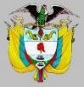 ACTUACIÓN DEL PRIMER RESPONSABLE – FPJ - 04ACTUACIÓN DEL PRIMER RESPONSABLE – FPJ - 04ACTUACIÓN DEL PRIMER RESPONSABLE – FPJ - 04ACTUACIÓN DEL PRIMER RESPONSABLE – FPJ - 04ACTUACIÓN DEL PRIMER RESPONSABLE – FPJ - 04ACTUACIÓN DEL PRIMER RESPONSABLE – FPJ - 04ACTUACIÓN DEL PRIMER RESPONSABLE – FPJ - 04ACTUACIÓN DEL PRIMER RESPONSABLE – FPJ - 04ACTUACIÓN DEL PRIMER RESPONSABLE – FPJ - 04ACTUACIÓN DEL PRIMER RESPONSABLE – FPJ - 04ACTUACIÓN DEL PRIMER RESPONSABLE – FPJ - 04ACTUACIÓN DEL PRIMER RESPONSABLE – FPJ - 04ACTUACIÓN DEL PRIMER RESPONSABLE – FPJ - 04ACTUACIÓN DEL PRIMER RESPONSABLE – FPJ - 04ACTUACIÓN DEL PRIMER RESPONSABLE – FPJ - 04ACTUACIÓN DEL PRIMER RESPONSABLE – FPJ - 04ACTUACIÓN DEL PRIMER RESPONSABLE – FPJ - 04ACTUACIÓN DEL PRIMER RESPONSABLE – FPJ - 04ACTUACIÓN DEL PRIMER RESPONSABLE – FPJ - 04ACTUACIÓN DEL PRIMER RESPONSABLE – FPJ - 04ACTUACIÓN DEL PRIMER RESPONSABLE – FPJ - 04ACTUACIÓN DEL PRIMER RESPONSABLE – FPJ - 04ACTUACIÓN DEL PRIMER RESPONSABLE – FPJ - 04ACTUACIÓN DEL PRIMER RESPONSABLE – FPJ - 04ACTUACIÓN DEL PRIMER RESPONSABLE – FPJ - 04ACTUACIÓN DEL PRIMER RESPONSABLE – FPJ - 04ACTUACIÓN DEL PRIMER RESPONSABLE – FPJ - 04ACTUACIÓN DEL PRIMER RESPONSABLE – FPJ - 04ACTUACIÓN DEL PRIMER RESPONSABLE – FPJ - 04ACTUACIÓN DEL PRIMER RESPONSABLE – FPJ - 04ACTUACIÓN DEL PRIMER RESPONSABLE – FPJ - 04ACTUACIÓN DEL PRIMER RESPONSABLE – FPJ - 04ACTUACIÓN DEL PRIMER RESPONSABLE – FPJ - 04ACTUACIÓN DEL PRIMER RESPONSABLE – FPJ - 04ACTUACIÓN DEL PRIMER RESPONSABLE – FPJ - 04ACTUACIÓN DEL PRIMER RESPONSABLE – FPJ - 04ACTUACIÓN DEL PRIMER RESPONSABLE – FPJ - 04ACTUACIÓN DEL PRIMER RESPONSABLE – FPJ - 04ACTUACIÓN DEL PRIMER RESPONSABLE – FPJ - 04ACTUACIÓN DEL PRIMER RESPONSABLE – FPJ - 04ACTUACIÓN DEL PRIMER RESPONSABLE – FPJ - 04ACTUACIÓN DEL PRIMER RESPONSABLE – FPJ - 04ACTUACIÓN DEL PRIMER RESPONSABLE – FPJ - 04ACTUACIÓN DEL PRIMER RESPONSABLE – FPJ - 04ACTUACIÓN DEL PRIMER RESPONSABLE – FPJ - 04ACTUACIÓN DEL PRIMER RESPONSABLE – FPJ - 04ACTUACIÓN DEL PRIMER RESPONSABLE – FPJ - 04ACTUACIÓN DEL PRIMER RESPONSABLE – FPJ - 04ACTUACIÓN DEL PRIMER RESPONSABLE – FPJ - 04ACTUACIÓN DEL PRIMER RESPONSABLE – FPJ - 04ACTUACIÓN DEL PRIMER RESPONSABLE – FPJ - 04ACTUACIÓN DEL PRIMER RESPONSABLE – FPJ - 04ACTUACIÓN DEL PRIMER RESPONSABLE – FPJ - 04ACTUACIÓN DEL PRIMER RESPONSABLE – FPJ - 04ACTUACIÓN DEL PRIMER RESPONSABLE – FPJ - 04ACTUACIÓN DEL PRIMER RESPONSABLE – FPJ - 04ACTUACIÓN DEL PRIMER RESPONSABLE – FPJ - 04ACTUACIÓN DEL PRIMER RESPONSABLE – FPJ - 04ACTUACIÓN DEL PRIMER RESPONSABLE – FPJ - 04ACTUACIÓN DEL PRIMER RESPONSABLE – FPJ - 04ACTUACIÓN DEL PRIMER RESPONSABLE – FPJ - 04ACTUACIÓN DEL PRIMER RESPONSABLE – FPJ - 04ACTUACIÓN DEL PRIMER RESPONSABLE – FPJ - 04ACTUACIÓN DEL PRIMER RESPONSABLE – FPJ - 04ACTUACIÓN DEL PRIMER RESPONSABLE – FPJ - 04ACTUACIÓN DEL PRIMER RESPONSABLE – FPJ - 04ACTUACIÓN DEL PRIMER RESPONSABLE – FPJ - 04ACTUACIÓN DEL PRIMER RESPONSABLE – FPJ - 04ACTUACIÓN DEL PRIMER RESPONSABLE – FPJ - 04ACTUACIÓN DEL PRIMER RESPONSABLE – FPJ - 04ACTUACIÓN DEL PRIMER RESPONSABLE – FPJ - 04ACTUACIÓN DEL PRIMER RESPONSABLE – FPJ - 04ACTUACIÓN DEL PRIMER RESPONSABLE – FPJ - 04ACTUACIÓN DEL PRIMER RESPONSABLE – FPJ - 04ACTUACIÓN DEL PRIMER RESPONSABLE – FPJ - 04ACTUACIÓN DEL PRIMER RESPONSABLE – FPJ - 04ACTUACIÓN DEL PRIMER RESPONSABLE – FPJ - 04ACTUACIÓN DEL PRIMER RESPONSABLE – FPJ - 04ACTUACIÓN DEL PRIMER RESPONSABLE – FPJ - 04ACTUACIÓN DEL PRIMER RESPONSABLE – FPJ - 04ACTUACIÓN DEL PRIMER RESPONSABLE – FPJ - 04ACTUACIÓN DEL PRIMER RESPONSABLE – FPJ - 04ACTUACIÓN DEL PRIMER RESPONSABLE – FPJ - 04ACTUACIÓN DEL PRIMER RESPONSABLE – FPJ - 04ACTUACIÓN DEL PRIMER RESPONSABLE – FPJ - 04ACTUACIÓN DEL PRIMER RESPONSABLE – FPJ - 04ACTUACIÓN DEL PRIMER RESPONSABLE – FPJ - 04ACTUACIÓN DEL PRIMER RESPONSABLE – FPJ - 04ACTUACIÓN DEL PRIMER RESPONSABLE – FPJ - 04ACTUACIÓN DEL PRIMER RESPONSABLE – FPJ - 04ACTUACIÓN DEL PRIMER RESPONSABLE – FPJ - 04ACTUACIÓN DEL PRIMER RESPONSABLE – FPJ - 04ACTUACIÓN DEL PRIMER RESPONSABLE – FPJ - 04ACTUACIÓN DEL PRIMER RESPONSABLE – FPJ - 04ACTUACIÓN DEL PRIMER RESPONSABLE – FPJ - 04ACTUACIÓN DEL PRIMER RESPONSABLE – FPJ - 04ACTUACIÓN DEL PRIMER RESPONSABLE – FPJ - 04ACTUACIÓN DEL PRIMER RESPONSABLE – FPJ - 04ACTUACIÓN DEL PRIMER RESPONSABLE – FPJ - 04ACTUACIÓN DEL PRIMER RESPONSABLE – FPJ - 04ACTUACIÓN DEL PRIMER RESPONSABLE – FPJ - 04ACTUACIÓN DEL PRIMER RESPONSABLE – FPJ - 04ACTUACIÓN DEL PRIMER RESPONSABLE – FPJ - 04ACTUACIÓN DEL PRIMER RESPONSABLE – FPJ - 04ACTUACIÓN DEL PRIMER RESPONSABLE – FPJ - 04ACTUACIÓN DEL PRIMER RESPONSABLE – FPJ - 04ACTUACIÓN DEL PRIMER RESPONSABLE – FPJ - 04ACTUACIÓN DEL PRIMER RESPONSABLE – FPJ - 04ACTUACIÓN DEL PRIMER RESPONSABLE – FPJ - 04ACTUACIÓN DEL PRIMER RESPONSABLE – FPJ - 04ACTUACIÓN DEL PRIMER RESPONSABLE – FPJ - 04ACTUACIÓN DEL PRIMER RESPONSABLE – FPJ - 04ACTUACIÓN DEL PRIMER RESPONSABLE – FPJ - 04ACTUACIÓN DEL PRIMER RESPONSABLE – FPJ - 04ACTUACIÓN DEL PRIMER RESPONSABLE – FPJ - 04ACTUACIÓN DEL PRIMER RESPONSABLE – FPJ - 04ACTUACIÓN DEL PRIMER RESPONSABLE – FPJ - 04ACTUACIÓN DEL PRIMER RESPONSABLE – FPJ - 04ACTUACIÓN DEL PRIMER RESPONSABLE – FPJ - 04ACTUACIÓN DEL PRIMER RESPONSABLE – FPJ - 04ACTUACIÓN DEL PRIMER RESPONSABLE – FPJ - 04ACTUACIÓN DEL PRIMER RESPONSABLE – FPJ - 04ACTUACIÓN DEL PRIMER RESPONSABLE – FPJ - 04ACTUACIÓN DEL PRIMER RESPONSABLE – FPJ - 04ACTUACIÓN DEL PRIMER RESPONSABLE – FPJ - 04DepartamentoDepartamentoDepartamentoDepartamentoDepartamentoDepartamentoDepartamentoMunicipioMunicipioMunicipioMunicipioMunicipioMunicipioMunicipioMunicipioMunicipioMunicipioMunicipioMunicipioMunicipioMunicipioFechaFechaFechaFechaFechaFechaFechaAAAAAAAAAAAAAAAAAAAAAAAAAAAAAAAAAAAAAAAAAAAAMMMMMMMMMMMMMMMMMMMMDDDDDDDDDDDDHoraHoraHoraHoraHoraHoraLUGAR DE LOS HECHOSLUGAR DE LOS HECHOSLUGAR DE LOS HECHOSLUGAR DE LOS HECHOSLUGAR DE LOS HECHOSLUGAR DE LOS HECHOSLUGAR DE LOS HECHOSLUGAR DE LOS HECHOSLUGAR DE LOS HECHOSLUGAR DE LOS HECHOSLUGAR DE LOS HECHOSLUGAR DE LOS HECHOSLUGAR DE LOS HECHOSLUGAR DE LOS HECHOSLUGAR DE LOS HECHOSLUGAR DE LOS HECHOSLUGAR DE LOS HECHOSLUGAR DE LOS HECHOSLUGAR DE LOS HECHOSLUGAR DE LOS HECHOSLUGAR DE LOS HECHOSLUGAR DE LOS HECHOSLUGAR DE LOS HECHOSLUGAR DE LOS HECHOSLUGAR DE LOS HECHOSLUGAR DE LOS HECHOSLUGAR DE LOS HECHOSLUGAR DE LOS HECHOSLUGAR DE LOS HECHOSLUGAR DE LOS HECHOSLUGAR DE LOS HECHOSLUGAR DE LOS HECHOSLUGAR DE LOS HECHOSLUGAR DE LOS HECHOSLUGAR DE LOS HECHOSLUGAR DE LOS HECHOSLUGAR DE LOS HECHOSLUGAR DE LOS HECHOSLUGAR DE LOS HECHOSLUGAR DE LOS HECHOSLUGAR DE LOS HECHOSLUGAR DE LOS HECHOSLUGAR DE LOS HECHOSLUGAR DE LOS HECHOSLUGAR DE LOS HECHOSLUGAR DE LOS HECHOSLUGAR DE LOS HECHOSLUGAR DE LOS HECHOSLUGAR DE LOS HECHOSLUGAR DE LOS HECHOSLUGAR DE LOS HECHOSLUGAR DE LOS HECHOSLUGAR DE LOS HECHOSLUGAR DE LOS HECHOSLUGAR DE LOS HECHOSLUGAR DE LOS HECHOSLUGAR DE LOS HECHOSLUGAR DE LOS HECHOSLUGAR DE LOS HECHOSLUGAR DE LOS HECHOSLUGAR DE LOS HECHOSLUGAR DE LOS HECHOSLUGAR DE LOS HECHOSLUGAR DE LOS HECHOSLUGAR DE LOS HECHOSLUGAR DE LOS HECHOSLUGAR DE LOS HECHOSLUGAR DE LOS HECHOSLUGAR DE LOS HECHOSLUGAR DE LOS HECHOSLUGAR DE LOS HECHOSLUGAR DE LOS HECHOSLUGAR DE LOS HECHOSLUGAR DE LOS HECHOSLUGAR DE LOS HECHOSLUGAR DE LOS HECHOSLUGAR DE LOS HECHOSLUGAR DE LOS HECHOSLUGAR DE LOS HECHOSLUGAR DE LOS HECHOSLUGAR DE LOS HECHOSLUGAR DE LOS HECHOSLUGAR DE LOS HECHOSLUGAR DE LOS HECHOSLUGAR DE LOS HECHOSLUGAR DE LOS HECHOSLUGAR DE LOS HECHOSLUGAR DE LOS HECHOSLUGAR DE LOS HECHOSLUGAR DE LOS HECHOSLUGAR DE LOS HECHOSLUGAR DE LOS HECHOSLUGAR DE LOS HECHOSLUGAR DE LOS HECHOSLUGAR DE LOS HECHOSLUGAR DE LOS HECHOSLUGAR DE LOS HECHOSLUGAR DE LOS HECHOSLUGAR DE LOS HECHOSLUGAR DE LOS HECHOSLUGAR DE LOS HECHOSLUGAR DE LOS HECHOSLUGAR DE LOS HECHOSLUGAR DE LOS HECHOSLUGAR DE LOS HECHOSLUGAR DE LOS HECHOSLUGAR DE LOS HECHOSLUGAR DE LOS HECHOSLUGAR DE LOS HECHOSLUGAR DE LOS HECHOSLUGAR DE LOS HECHOSLUGAR DE LOS HECHOSLUGAR DE LOS HECHOSLUGAR DE LOS HECHOSLUGAR DE LOS HECHOSLUGAR DE LOS HECHOSLUGAR DE LOS HECHOSLUGAR DE LOS HECHOSLUGAR DE LOS HECHOSLUGAR DE LOS HECHOSLUGAR DE LOS HECHOSLUGAR DE LOS HECHOSLUGAR DE LOS HECHOSLUGAR DE LOS HECHOSLUGAR DE LOS HECHOSZona donde ocurrieron los hechosZona donde ocurrieron los hechosZona donde ocurrieron los hechosZona donde ocurrieron los hechosZona donde ocurrieron los hechosZona donde ocurrieron los hechosZona donde ocurrieron los hechosZona donde ocurrieron los hechosZona donde ocurrieron los hechosZona donde ocurrieron los hechosZona donde ocurrieron los hechosZona donde ocurrieron los hechosZona donde ocurrieron los hechosZona donde ocurrieron los hechosZona donde ocurrieron los hechosZona donde ocurrieron los hechosZona donde ocurrieron los hechosZona donde ocurrieron los hechosZona donde ocurrieron los hechosZona donde ocurrieron los hechosZona donde ocurrieron los hechosZona donde ocurrieron los hechosUrbanaUrbanaUrbanaUrbanaUrbanaUrbanaUrbanaUrbanaUrbanaUrbanaUrbanaUrbanaUrbanaUrbanaRuralRuralRuralRuralRuralRuralRuralRuralRuralRuralRuralRuralN°. y/o nombre comunal / localidad:N°. y/o nombre comunal / localidad:N°. y/o nombre comunal / localidad:N°. y/o nombre comunal / localidad:N°. y/o nombre comunal / localidad:N°. y/o nombre comunal / localidad:N°. y/o nombre comunal / localidad:N°. y/o nombre comunal / localidad:N°. y/o nombre comunal / localidad:N°. y/o nombre comunal / localidad:N°. y/o nombre comunal / localidad:N°. y/o nombre comunal / localidad:N°. y/o nombre comunal / localidad:N°. y/o nombre comunal / localidad:N°. y/o nombre comunal / localidad:N°. y/o nombre comunal / localidad:N°. y/o nombre comunal / localidad:N°. y/o nombre comunal / localidad:N°. y/o nombre comunal / localidad:N°. y/o nombre comunal / localidad:N°. y/o nombre comunal / localidad:N°. y/o nombre comunal / localidad:N°. y/o nombre comunal / localidad:N°. y/o nombre comunal / localidad:N°. y/o nombre comunal / localidad:N°. y/o nombre comunal / localidad:N°. y/o nombre comunal / localidad:N°. y/o nombre comunal / localidad:N°. y/o nombre comunal / localidad:N°. y/o nombre comunal / localidad:N°. y/o nombre comunal / localidad:N°. y/o nombre comunal / localidad:Barrio / Vereda:Barrio / Vereda:Barrio / Vereda:Barrio / Vereda:Barrio / Vereda:Barrio / Vereda:Barrio / Vereda:Barrio / Vereda:Barrio / Vereda:Barrio / Vereda:Barrio / Vereda:Barrio / Vereda:Barrio / Vereda:Barrio / Vereda:Barrio / Vereda:Barrio / Vereda:Barrio / Vereda:Barrio / Vereda:Barrio / Vereda:Barrio / Vereda:Barrio / Vereda:Barrio / Vereda:Barrio / Vereda:Barrio / Vereda:Barrio / Vereda:Barrio / Vereda:Barrio / Vereda:Barrio / Vereda:Barrio / Vereda:Barrio / Vereda:Barrio / Vereda:Barrio / Vereda:Barrio / Vereda:Barrio / Vereda:Barrio / Vereda:Barrio / Vereda:Barrio / Vereda:Barrio / Vereda:Barrio / Vereda:Barrio / Vereda:Barrio / Vereda:Barrio / Vereda:Barrio / Vereda:Barrio / Vereda:Barrio / Vereda:Barrio / Vereda:Barrio / Vereda:Barrio / Vereda:Barrio / Vereda:Barrio / Vereda:Barrio / Vereda:Barrio / Vereda:Barrio / Vereda:Barrio / Vereda:Barrio / Vereda:Barrio / Vereda:Barrio / Vereda:Barrio / Vereda:Barrio / Vereda:Otros:Otros:Otros:Otros:Otros:Otros:Otros:Otros:Otros:Otros:Otros:Otros:Otros:Otros:Otros:Otros:Otros:Otros:Otros:Otros:Otros:Otros:Otros:Otros:Otros:Otros:Otros:Otros:Otros:Otros:Otros:Otros:Otros:Otros:Otros:Otros:Otros:Otros:Otros:Otros:Otros:Otros:Otros:Otros:Otros:Otros:Otros:Otros:Otros:Otros:Otros:Otros:Otros:Otros:Otros:Otros:Otros:Otros:Otros:Otros:Otros:Otros:Otros:Otros:Otros:Otros:Dirección:Dirección:Dirección:Dirección:Dirección:Dirección:Dirección:Dirección:Dirección:Dirección:Dirección:Dirección:Dirección:Dirección:Dirección:Dirección:Dirección:Dirección:Dirección:Dirección:Dirección:Dirección:Dirección:Dirección:Dirección:Dirección:Dirección:Dirección:Dirección:Dirección:Dirección:Dirección:Dirección:Dirección:Dirección:Dirección:Dirección:Dirección:Dirección:Dirección:Dirección:Dirección:Dirección:Dirección:Dirección:Dirección:Dirección:Dirección:Dirección:Dirección:Dirección:Dirección:Dirección:Dirección:Dirección:Dirección:Dirección:Dirección:Dirección:Dirección:Dirección:Dirección:Dirección:Dirección:Dirección:Dirección:Dirección:Dirección:Dirección:Dirección:Dirección:Dirección:Dirección:Dirección:Dirección:Dirección:Dirección:Dirección:Dirección:Dirección:Dirección:Dirección:Dirección:Dirección:Dirección:Dirección:Dirección:Dirección:Dirección:Dirección:Dirección:Dirección:Dirección:Dirección:Dirección:Dirección:Dirección:Dirección:Dirección:Dirección:Dirección:Dirección:Dirección:Dirección:Dirección:Dirección:Dirección:Dirección:Dirección:Dirección:Dirección:Dirección:Dirección:Dirección:Dirección:Dirección:Dirección:Dirección:Dirección:Dirección:Dirección:Dirección:Dirección:Dirección:Dirección:Características:Características:Características:Características:Características:Características:Características:Características:Características:Características:Características:Características:Características:Características:Características:Características:Características:Características:Características:Características:Características:Características:Características:Características:Características:Características:Características:Características:Características:Características:Características:Características:Características:Características:Características:Características:Características:Características:Características:Características:Características:Características:Características:Características:Características:Características:Características:Características:Características:Características:Características:Características:Características:Características:Características:Características:Características:Características:Características:Características:Características:Características:Características:Características:Características:Características:Características:Características:Características:Características:Características:Características:Características:Características:Características:Características:Características:Características:Características:Características:Características:Características:Características:Características:Características:Características:Características:Características:Características:Características:Características:Características:Características:Características:Características:Características:Características:Características:Características:Características:Características:Características:Características:Características:Características:Características:Características:Características:Características:Características:Características:Características:Características:Características:Características:Características:Características:Características:Características:Características:Características:Características:Características:Características:Características:Fecha y hora probable de los hechos:Fecha y hora probable de los hechos:Fecha y hora probable de los hechos:Fecha y hora probable de los hechos:Fecha y hora probable de los hechos:Fecha y hora probable de los hechos:Fecha y hora probable de los hechos:Fecha y hora probable de los hechos:Fecha y hora probable de los hechos:Fecha y hora probable de los hechos:Fecha y hora probable de los hechos:Fecha y hora probable de los hechos:Fecha y hora probable de los hechos:Fecha y hora probable de los hechos:Fecha y hora probable de los hechos:Fecha y hora probable de los hechos:Fecha y hora probable de los hechos:Fecha y hora probable de los hechos:Fecha y hora probable de los hechos:Fecha y hora probable de los hechos:Fecha y hora probable de los hechos:Fecha y hora probable de los hechos:Fecha y hora probable de los hechos:Fecha y hora probable de los hechos:Fecha y hora probable de los hechos:Fecha y hora probable de los hechos:Fecha y hora probable de los hechos:Fecha y hora probable de los hechos:Fecha y hora probable de los hechos:Fecha y hora probable de los hechos:Fecha y hora probable de los hechos:Fecha y hora probable de los hechos:Fecha y hora probable de los hechos:Fecha y hora probable de los hechos:Fecha y hora probable de los hechos:Fecha y hora probable de los hechos:Fecha y hora probable de los hechos:Fecha y hora probable de los hechos:Fecha y hora probable de los hechos:Fecha y hora probable de los hechos:Fecha y hora probable de los hechos:Fecha y hora probable de los hechos:Fecha y hora probable de los hechos:Fecha y hora probable de los hechos:Fecha y hora probable de los hechos:Fecha y hora probable de los hechos:Fecha y hora probable de los hechos:Fecha y hora probable de los hechos:Fecha y hora probable de los hechos:Fecha y hora probable de los hechos:Fecha y hora probable de los hechos:Fecha y hora probable de los hechos:Fecha y hora probable de los hechos:Fecha y hora probable de los hechos:Fecha y hora probable de los hechos:Fecha y hora probable de los hechos:Fecha y hora probable de los hechos:Fecha y hora probable de los hechos:Fecha y hora probable de los hechos:Fecha y hora probable de los hechos:Fecha y hora probable de los hechos:Fecha y hora probable de los hechos:Fecha y hora probable de los hechos:Fecha y hora probable de los hechos:Fecha y hora probable de los hechos:Fecha y hora probable de los hechos:Fecha y hora probable de los hechos:Fecha y hora probable de los hechos:Fecha y hora probable de los hechos:Fecha y hora probable de los hechos:Fecha y hora probable de los hechos:Fecha y hora probable de los hechos:Fecha y hora probable de los hechos:Fecha y hora probable de los hechos:Fecha y hora probable de los hechos:Fecha y hora probable de los hechos:Fecha y hora probable de los hechos:Fecha y hora probable de los hechos:Fecha y hora probable de los hechos:Fecha y hora probable de los hechos:Fecha y hora probable de los hechos:Fecha y hora probable de los hechos:Fecha y hora probable de los hechos:Fecha y hora probable de los hechos:Fecha y hora probable de los hechos:Fecha y hora probable de los hechos:Fecha y hora probable de los hechos:Fecha y hora probable de los hechos:Fecha y hora probable de los hechos:Fecha y hora probable de los hechos:Fecha y hora probable de los hechos:Fecha y hora probable de los hechos:Fecha y hora probable de los hechos:Fecha y hora probable de los hechos:Fecha y hora probable de los hechos:Fecha y hora probable de los hechos:Fecha y hora probable de los hechos:Fecha y hora probable de los hechos:Fecha y hora probable de los hechos:Fecha y hora probable de los hechos:Fecha y hora probable de los hechos:Fecha y hora probable de los hechos:Fecha y hora probable de los hechos:Fecha y hora probable de los hechos:Fecha y hora probable de los hechos:Fecha y hora probable de los hechos:Fecha y hora probable de los hechos:Fecha y hora probable de los hechos:Fecha y hora probable de los hechos:Fecha y hora probable de los hechos:Fecha y hora probable de los hechos:Fecha y hora probable de los hechos:Fecha y hora probable de los hechos:Fecha y hora probable de los hechos:Fecha y hora probable de los hechos:Fecha y hora probable de los hechos:Fecha y hora probable de los hechos:Fecha y hora probable de los hechos:Fecha y hora probable de los hechos:Fecha y hora probable de los hechos:Fecha y hora probable de los hechos:Fecha y hora probable de los hechos:Fecha y hora probable de los hechos:Fecha y hora probable de los hechos:Fecha y hora probable de los hechos:2. PROTECCIÓN AL LUGAR DE LOS HECHOS2. PROTECCIÓN AL LUGAR DE LOS HECHOS2. PROTECCIÓN AL LUGAR DE LOS HECHOS2. PROTECCIÓN AL LUGAR DE LOS HECHOS2. PROTECCIÓN AL LUGAR DE LOS HECHOS2. PROTECCIÓN AL LUGAR DE LOS HECHOS2. PROTECCIÓN AL LUGAR DE LOS HECHOS2. PROTECCIÓN AL LUGAR DE LOS HECHOS2. PROTECCIÓN AL LUGAR DE LOS HECHOS2. PROTECCIÓN AL LUGAR DE LOS HECHOS2. PROTECCIÓN AL LUGAR DE LOS HECHOS2. PROTECCIÓN AL LUGAR DE LOS HECHOS2. PROTECCIÓN AL LUGAR DE LOS HECHOS2. PROTECCIÓN AL LUGAR DE LOS HECHOS2. PROTECCIÓN AL LUGAR DE LOS HECHOS2. PROTECCIÓN AL LUGAR DE LOS HECHOS2. PROTECCIÓN AL LUGAR DE LOS HECHOS2. PROTECCIÓN AL LUGAR DE LOS HECHOS2. PROTECCIÓN AL LUGAR DE LOS HECHOS2. PROTECCIÓN AL LUGAR DE LOS HECHOS2. PROTECCIÓN AL LUGAR DE LOS HECHOS2. PROTECCIÓN AL LUGAR DE LOS HECHOS2. PROTECCIÓN AL LUGAR DE LOS HECHOS2. PROTECCIÓN AL LUGAR DE LOS HECHOS2. PROTECCIÓN AL LUGAR DE LOS HECHOS2. PROTECCIÓN AL LUGAR DE LOS HECHOS2. PROTECCIÓN AL LUGAR DE LOS HECHOS2. PROTECCIÓN AL LUGAR DE LOS HECHOS2. PROTECCIÓN AL LUGAR DE LOS HECHOS2. PROTECCIÓN AL LUGAR DE LOS HECHOS2. PROTECCIÓN AL LUGAR DE LOS HECHOS2. PROTECCIÓN AL LUGAR DE LOS HECHOS2. PROTECCIÓN AL LUGAR DE LOS HECHOS2. PROTECCIÓN AL LUGAR DE LOS HECHOS2. PROTECCIÓN AL LUGAR DE LOS HECHOS2. PROTECCIÓN AL LUGAR DE LOS HECHOS2. PROTECCIÓN AL LUGAR DE LOS HECHOS2. PROTECCIÓN AL LUGAR DE LOS HECHOS2. PROTECCIÓN AL LUGAR DE LOS HECHOS2. PROTECCIÓN AL LUGAR DE LOS HECHOS2. PROTECCIÓN AL LUGAR DE LOS HECHOS2. PROTECCIÓN AL LUGAR DE LOS HECHOS2. PROTECCIÓN AL LUGAR DE LOS HECHOS2. PROTECCIÓN AL LUGAR DE LOS HECHOS2. PROTECCIÓN AL LUGAR DE LOS HECHOS2. PROTECCIÓN AL LUGAR DE LOS HECHOS2. PROTECCIÓN AL LUGAR DE LOS HECHOS2. PROTECCIÓN AL LUGAR DE LOS HECHOS2. PROTECCIÓN AL LUGAR DE LOS HECHOS2. PROTECCIÓN AL LUGAR DE LOS HECHOS2. PROTECCIÓN AL LUGAR DE LOS HECHOS2. PROTECCIÓN AL LUGAR DE LOS HECHOS2. PROTECCIÓN AL LUGAR DE LOS HECHOS2. PROTECCIÓN AL LUGAR DE LOS HECHOS2. PROTECCIÓN AL LUGAR DE LOS HECHOS2. PROTECCIÓN AL LUGAR DE LOS HECHOS2. PROTECCIÓN AL LUGAR DE LOS HECHOS2. PROTECCIÓN AL LUGAR DE LOS HECHOS2. PROTECCIÓN AL LUGAR DE LOS HECHOS2. PROTECCIÓN AL LUGAR DE LOS HECHOS2. PROTECCIÓN AL LUGAR DE LOS HECHOS2. PROTECCIÓN AL LUGAR DE LOS HECHOS2. PROTECCIÓN AL LUGAR DE LOS HECHOS2. PROTECCIÓN AL LUGAR DE LOS HECHOS2. PROTECCIÓN AL LUGAR DE LOS HECHOS2. PROTECCIÓN AL LUGAR DE LOS HECHOS2. PROTECCIÓN AL LUGAR DE LOS HECHOS2. PROTECCIÓN AL LUGAR DE LOS HECHOS2. PROTECCIÓN AL LUGAR DE LOS HECHOS2. PROTECCIÓN AL LUGAR DE LOS HECHOS2. PROTECCIÓN AL LUGAR DE LOS HECHOS2. PROTECCIÓN AL LUGAR DE LOS HECHOS2. PROTECCIÓN AL LUGAR DE LOS HECHOS2. PROTECCIÓN AL LUGAR DE LOS HECHOS2. PROTECCIÓN AL LUGAR DE LOS HECHOS2. PROTECCIÓN AL LUGAR DE LOS HECHOS2. PROTECCIÓN AL LUGAR DE LOS HECHOS2. PROTECCIÓN AL LUGAR DE LOS HECHOS2. PROTECCIÓN AL LUGAR DE LOS HECHOS2. PROTECCIÓN AL LUGAR DE LOS HECHOS2. PROTECCIÓN AL LUGAR DE LOS HECHOS2. PROTECCIÓN AL LUGAR DE LOS HECHOS2. PROTECCIÓN AL LUGAR DE LOS HECHOS2. PROTECCIÓN AL LUGAR DE LOS HECHOS2. PROTECCIÓN AL LUGAR DE LOS HECHOS2. PROTECCIÓN AL LUGAR DE LOS HECHOS2. PROTECCIÓN AL LUGAR DE LOS HECHOS2. PROTECCIÓN AL LUGAR DE LOS HECHOS2. PROTECCIÓN AL LUGAR DE LOS HECHOS2. PROTECCIÓN AL LUGAR DE LOS HECHOS2. PROTECCIÓN AL LUGAR DE LOS HECHOS2. PROTECCIÓN AL LUGAR DE LOS HECHOS2. PROTECCIÓN AL LUGAR DE LOS HECHOS2. PROTECCIÓN AL LUGAR DE LOS HECHOS2. PROTECCIÓN AL LUGAR DE LOS HECHOS2. PROTECCIÓN AL LUGAR DE LOS HECHOS2. PROTECCIÓN AL LUGAR DE LOS HECHOS2. PROTECCIÓN AL LUGAR DE LOS HECHOS2. PROTECCIÓN AL LUGAR DE LOS HECHOS2. PROTECCIÓN AL LUGAR DE LOS HECHOS2. PROTECCIÓN AL LUGAR DE LOS HECHOS2. PROTECCIÓN AL LUGAR DE LOS HECHOS2. PROTECCIÓN AL LUGAR DE LOS HECHOS2. PROTECCIÓN AL LUGAR DE LOS HECHOS2. PROTECCIÓN AL LUGAR DE LOS HECHOS2. PROTECCIÓN AL LUGAR DE LOS HECHOS2. PROTECCIÓN AL LUGAR DE LOS HECHOS2. PROTECCIÓN AL LUGAR DE LOS HECHOS2. PROTECCIÓN AL LUGAR DE LOS HECHOS2. PROTECCIÓN AL LUGAR DE LOS HECHOS2. PROTECCIÓN AL LUGAR DE LOS HECHOS2. PROTECCIÓN AL LUGAR DE LOS HECHOS2. PROTECCIÓN AL LUGAR DE LOS HECHOS2. PROTECCIÓN AL LUGAR DE LOS HECHOS2. PROTECCIÓN AL LUGAR DE LOS HECHOS2. PROTECCIÓN AL LUGAR DE LOS HECHOS2. PROTECCIÓN AL LUGAR DE LOS HECHOS2. PROTECCIÓN AL LUGAR DE LOS HECHOS2. PROTECCIÓN AL LUGAR DE LOS HECHOS2. PROTECCIÓN AL LUGAR DE LOS HECHOS2. PROTECCIÓN AL LUGAR DE LOS HECHOS2. PROTECCIÓN AL LUGAR DE LOS HECHOS2. PROTECCIÓN AL LUGAR DE LOS HECHOS2. PROTECCIÓN AL LUGAR DE LOS HECHOS2. PROTECCIÓN AL LUGAR DE LOS HECHOSRealiza acordonamientoRealiza acordonamientoRealiza acordonamientoRealiza acordonamientoRealiza acordonamientoRealiza acordonamientoRealiza acordonamientoRealiza acordonamientoRealiza acordonamientoRealiza acordonamientoRealiza acordonamientoRealiza acordonamientoRealiza acordonamientoRealiza acordonamientoRealiza acordonamientoRealiza acordonamientoRealiza acordonamientoRealiza acordonamientoRealiza acordonamientoRealiza acordonamientoRealiza acordonamientoRealiza acordonamientoRealiza acordonamientoRealiza acordonamientoRealiza acordonamientoSISISISISISISISISISISISISISISISISISISINONONONONONONONONONONONONONONONONONONONONONONONO¿Por qué no acordonó?: ¿Por qué no acordonó?: ¿Por qué no acordonó?: ¿Por qué no acordonó?: ¿Por qué no acordonó?: ¿Por qué no acordonó?: ¿Por qué no acordonó?: ¿Por qué no acordonó?: ¿Por qué no acordonó?: ¿Por qué no acordonó?: ¿Por qué no acordonó?: ¿Por qué no acordonó?: ¿Por qué no acordonó?: ¿Por qué no acordonó?: ¿Por qué no acordonó?: ¿Por qué no acordonó?: ¿Por qué no acordonó?: ¿Por qué no acordonó?: ¿Por qué no acordonó?: ¿Por qué no acordonó?: ¿Por qué no acordonó?: ¿Por qué no acordonó?: ¿Por qué no acordonó?: ¿Por qué no acordonó?: ¿Por qué no acordonó?: ¿Por qué no acordonó?: ¿Por qué no acordonó?: ¿Por qué no acordonó?: ¿Por qué no acordonó?: ¿Por qué no acordonó?: ¿Por qué no acordonó?: ¿Por qué no acordonó?: ¿Por qué no acordonó?: ¿Por qué no acordonó?: ¿Por qué no acordonó?: ¿Por qué no acordonó?: ¿Por qué no acordonó?: ¿Por qué no acordonó?: ¿Por qué no acordonó?: ¿Por qué no acordonó?: ¿Por qué no acordonó?: ¿Por qué no acordonó?: ¿Por qué no acordonó?: ¿Por qué no acordonó?: ¿Por qué no acordonó?: ¿Por qué no acordonó?: ¿Por qué no acordonó?: ¿Por qué no acordonó?: ¿Por qué no acordonó?: ¿Por qué no acordonó?: ¿Por qué no acordonó?: ¿Por qué no acordonó?: ¿Por qué no acordonó?: ¿Por qué no acordonó?: ¿Por qué no acordonó?: ¿Por qué no acordonó?: ¿Por qué no acordonó?: ¿Por qué no acordonó?: ¿Por qué no acordonó?: ¿Por qué no acordonó?: ¿Por qué no acordonó?: ¿Por qué no acordonó?: ¿Por qué no acordonó?: ¿Por qué no acordonó?: ¿Por qué no acordonó?: ¿Por qué no acordonó?: ¿Por qué no acordonó?: ¿Por qué no acordonó?: ¿Por qué no acordonó?: ¿Por qué no acordonó?: ¿Por qué no acordonó?: ¿Por qué no acordonó?: ¿Por qué no acordonó?: ¿Por qué no acordonó?: ¿Por qué no acordonó?: ¿Por qué no acordonó?: ¿Por qué no acordonó?: ¿Por qué no acordonó?: ¿Por qué no acordonó?: ¿Por qué no acordonó?: ¿Por qué no acordonó?: ¿Por qué no acordonó?: ¿Por qué no acordonó?: ¿Por qué no acordonó?: ¿Por qué no acordonó?: ¿Por qué no acordonó?: ¿Por qué no acordonó?: ¿Por qué no acordonó?: ¿Por qué no acordonó?: ¿Por qué no acordonó?: ¿Por qué no acordonó?: ¿Por qué no acordonó?: ¿Por qué no acordonó?: ¿Por qué no acordonó?: ¿Por qué no acordonó?: ¿Por qué no acordonó?: ¿Por qué no acordonó?: ¿Por qué no acordonó?: ¿Por qué no acordonó?: ¿Por qué no acordonó?: ¿Por qué no acordonó?: ¿Por qué no acordonó?: ¿Por qué no acordonó?: ¿Por qué no acordonó?: ¿Por qué no acordonó?: ¿Por qué no acordonó?: ¿Por qué no acordonó?: ¿Por qué no acordonó?: ¿Por qué no acordonó?: ¿Por qué no acordonó?: ¿Por qué no acordonó?: ¿Por qué no acordonó?: ¿Por qué no acordonó?: ¿Por qué no acordonó?: ¿Por qué no acordonó?: ¿Por qué no acordonó?: ¿Por qué no acordonó?: ¿Por qué no acordonó?: ¿Por qué no acordonó?: ¿Por qué no acordonó?: ¿Por qué no acordonó?: ¿Por qué no acordonó?: ¿Por qué no acordonó?: ¿Por qué no acordonó?: ¿Por qué no acordonó?: 3. OBSERVACIONES DEL LUGAR DE LOS HECHOS3. OBSERVACIONES DEL LUGAR DE LOS HECHOS3. OBSERVACIONES DEL LUGAR DE LOS HECHOS3. OBSERVACIONES DEL LUGAR DE LOS HECHOS3. OBSERVACIONES DEL LUGAR DE LOS HECHOS3. OBSERVACIONES DEL LUGAR DE LOS HECHOS3. OBSERVACIONES DEL LUGAR DE LOS HECHOS3. OBSERVACIONES DEL LUGAR DE LOS HECHOS3. OBSERVACIONES DEL LUGAR DE LOS HECHOS3. OBSERVACIONES DEL LUGAR DE LOS HECHOS3. OBSERVACIONES DEL LUGAR DE LOS HECHOS3. OBSERVACIONES DEL LUGAR DE LOS HECHOS3. OBSERVACIONES DEL LUGAR DE LOS HECHOS3. OBSERVACIONES DEL LUGAR DE LOS HECHOS3. OBSERVACIONES DEL LUGAR DE LOS HECHOS3. OBSERVACIONES DEL LUGAR DE LOS HECHOS3. OBSERVACIONES DEL LUGAR DE LOS HECHOS3. OBSERVACIONES DEL LUGAR DE LOS HECHOS3. OBSERVACIONES DEL LUGAR DE LOS HECHOS3. OBSERVACIONES DEL LUGAR DE LOS HECHOS3. OBSERVACIONES DEL LUGAR DE LOS HECHOS3. OBSERVACIONES DEL LUGAR DE LOS HECHOS3. OBSERVACIONES DEL LUGAR DE LOS HECHOS3. OBSERVACIONES DEL LUGAR DE LOS HECHOS3. OBSERVACIONES DEL LUGAR DE LOS HECHOS3. OBSERVACIONES DEL LUGAR DE LOS HECHOS3. OBSERVACIONES DEL LUGAR DE LOS HECHOS3. OBSERVACIONES DEL LUGAR DE LOS HECHOS3. OBSERVACIONES DEL LUGAR DE LOS HECHOS3. OBSERVACIONES DEL LUGAR DE LOS HECHOS3. OBSERVACIONES DEL LUGAR DE LOS HECHOS3. OBSERVACIONES DEL LUGAR DE LOS HECHOS3. OBSERVACIONES DEL LUGAR DE LOS HECHOS3. OBSERVACIONES DEL LUGAR DE LOS HECHOS3. OBSERVACIONES DEL LUGAR DE LOS HECHOS3. OBSERVACIONES DEL LUGAR DE LOS HECHOS3. OBSERVACIONES DEL LUGAR DE LOS HECHOS3. OBSERVACIONES DEL LUGAR DE LOS HECHOS3. OBSERVACIONES DEL LUGAR DE LOS HECHOS3. OBSERVACIONES DEL LUGAR DE LOS HECHOS3. OBSERVACIONES DEL LUGAR DE LOS HECHOS3. OBSERVACIONES DEL LUGAR DE LOS HECHOS3. OBSERVACIONES DEL LUGAR DE LOS HECHOS3. OBSERVACIONES DEL LUGAR DE LOS HECHOS3. OBSERVACIONES DEL LUGAR DE LOS HECHOS3. OBSERVACIONES DEL LUGAR DE LOS HECHOS3. OBSERVACIONES DEL LUGAR DE LOS HECHOS3. OBSERVACIONES DEL LUGAR DE LOS HECHOS3. OBSERVACIONES DEL LUGAR DE LOS HECHOS3. OBSERVACIONES DEL LUGAR DE LOS HECHOS3. OBSERVACIONES DEL LUGAR DE LOS HECHOS3. OBSERVACIONES DEL LUGAR DE LOS HECHOS3. OBSERVACIONES DEL LUGAR DE LOS HECHOS3. OBSERVACIONES DEL LUGAR DE LOS HECHOS3. OBSERVACIONES DEL LUGAR DE LOS HECHOS3. OBSERVACIONES DEL LUGAR DE LOS HECHOS3. OBSERVACIONES DEL LUGAR DE LOS HECHOS3. OBSERVACIONES DEL LUGAR DE LOS HECHOS3. OBSERVACIONES DEL LUGAR DE LOS HECHOS3. OBSERVACIONES DEL LUGAR DE LOS HECHOS3. OBSERVACIONES DEL LUGAR DE LOS HECHOS3. OBSERVACIONES DEL LUGAR DE LOS HECHOS3. OBSERVACIONES DEL LUGAR DE LOS HECHOS3. OBSERVACIONES DEL LUGAR DE LOS HECHOS3. OBSERVACIONES DEL LUGAR DE LOS HECHOS3. OBSERVACIONES DEL LUGAR DE LOS HECHOS3. OBSERVACIONES DEL LUGAR DE LOS HECHOS3. OBSERVACIONES DEL LUGAR DE LOS HECHOS3. OBSERVACIONES DEL LUGAR DE LOS HECHOS3. OBSERVACIONES DEL LUGAR DE LOS HECHOS3. OBSERVACIONES DEL LUGAR DE LOS HECHOS3. OBSERVACIONES DEL LUGAR DE LOS HECHOS3. OBSERVACIONES DEL LUGAR DE LOS HECHOS3. OBSERVACIONES DEL LUGAR DE LOS HECHOS3. OBSERVACIONES DEL LUGAR DE LOS HECHOS3. OBSERVACIONES DEL LUGAR DE LOS HECHOS3. OBSERVACIONES DEL LUGAR DE LOS HECHOS3. OBSERVACIONES DEL LUGAR DE LOS HECHOS3. OBSERVACIONES DEL LUGAR DE LOS HECHOS3. OBSERVACIONES DEL LUGAR DE LOS HECHOS3. OBSERVACIONES DEL LUGAR DE LOS HECHOS3. OBSERVACIONES DEL LUGAR DE LOS HECHOS3. OBSERVACIONES DEL LUGAR DE LOS HECHOS3. OBSERVACIONES DEL LUGAR DE LOS HECHOS3. OBSERVACIONES DEL LUGAR DE LOS HECHOS3. OBSERVACIONES DEL LUGAR DE LOS HECHOS3. OBSERVACIONES DEL LUGAR DE LOS HECHOS3. OBSERVACIONES DEL LUGAR DE LOS HECHOS3. OBSERVACIONES DEL LUGAR DE LOS HECHOS3. OBSERVACIONES DEL LUGAR DE LOS HECHOS3. OBSERVACIONES DEL LUGAR DE LOS HECHOS3. OBSERVACIONES DEL LUGAR DE LOS HECHOS3. OBSERVACIONES DEL LUGAR DE LOS HECHOS3. OBSERVACIONES DEL LUGAR DE LOS HECHOS3. OBSERVACIONES DEL LUGAR DE LOS HECHOS3. OBSERVACIONES DEL LUGAR DE LOS HECHOS3. OBSERVACIONES DEL LUGAR DE LOS HECHOS3. OBSERVACIONES DEL LUGAR DE LOS HECHOS3. OBSERVACIONES DEL LUGAR DE LOS HECHOS3. OBSERVACIONES DEL LUGAR DE LOS HECHOS3. OBSERVACIONES DEL LUGAR DE LOS HECHOS3. OBSERVACIONES DEL LUGAR DE LOS HECHOS3. OBSERVACIONES DEL LUGAR DE LOS HECHOS3. OBSERVACIONES DEL LUGAR DE LOS HECHOS3. OBSERVACIONES DEL LUGAR DE LOS HECHOS3. OBSERVACIONES DEL LUGAR DE LOS HECHOS3. OBSERVACIONES DEL LUGAR DE LOS HECHOS3. OBSERVACIONES DEL LUGAR DE LOS HECHOS3. OBSERVACIONES DEL LUGAR DE LOS HECHOS3. OBSERVACIONES DEL LUGAR DE LOS HECHOS3. OBSERVACIONES DEL LUGAR DE LOS HECHOS3. OBSERVACIONES DEL LUGAR DE LOS HECHOS3. OBSERVACIONES DEL LUGAR DE LOS HECHOS3. OBSERVACIONES DEL LUGAR DE LOS HECHOS3. OBSERVACIONES DEL LUGAR DE LOS HECHOS3. OBSERVACIONES DEL LUGAR DE LOS HECHOS3. OBSERVACIONES DEL LUGAR DE LOS HECHOS3. OBSERVACIONES DEL LUGAR DE LOS HECHOS3. OBSERVACIONES DEL LUGAR DE LOS HECHOS3. OBSERVACIONES DEL LUGAR DE LOS HECHOS3. OBSERVACIONES DEL LUGAR DE LOS HECHOS3. OBSERVACIONES DEL LUGAR DE LOS HECHOS3. OBSERVACIONES DEL LUGAR DE LOS HECHOS3. OBSERVACIONES DEL LUGAR DE LOS HECHOS3. OBSERVACIONES DEL LUGAR DE LOS HECHOSHubo alteración del lugar de los hechosHubo alteración del lugar de los hechosHubo alteración del lugar de los hechosHubo alteración del lugar de los hechosHubo alteración del lugar de los hechosHubo alteración del lugar de los hechosHubo alteración del lugar de los hechosHubo alteración del lugar de los hechosHubo alteración del lugar de los hechosHubo alteración del lugar de los hechosHubo alteración del lugar de los hechosHubo alteración del lugar de los hechosHubo alteración del lugar de los hechosHubo alteración del lugar de los hechosHubo alteración del lugar de los hechosHubo alteración del lugar de los hechosHubo alteración del lugar de los hechosHubo alteración del lugar de los hechosHubo alteración del lugar de los hechosHubo alteración del lugar de los hechosHubo alteración del lugar de los hechosHubo alteración del lugar de los hechosHubo alteración del lugar de los hechosHubo alteración del lugar de los hechosHubo alteración del lugar de los hechosSISISISISISISISISISISISISISISISISISISINONONONONONONONONONONONONONONONONONONONONONONONO¿Por qué hubo alteración?:¿Por qué hubo alteración?:¿Por qué hubo alteración?:¿Por qué hubo alteración?:¿Por qué hubo alteración?:¿Por qué hubo alteración?:¿Por qué hubo alteración?:¿Por qué hubo alteración?:¿Por qué hubo alteración?:¿Por qué hubo alteración?:¿Por qué hubo alteración?:¿Por qué hubo alteración?:¿Por qué hubo alteración?:¿Por qué hubo alteración?:¿Por qué hubo alteración?:¿Por qué hubo alteración?:¿Por qué hubo alteración?:¿Por qué hubo alteración?:¿Por qué hubo alteración?:¿Por qué hubo alteración?:¿Por qué hubo alteración?:¿Por qué hubo alteración?:¿Por qué hubo alteración?:¿Por qué hubo alteración?:¿Por qué hubo alteración?:¿Por qué hubo alteración?:¿Por qué hubo alteración?:¿Por qué hubo alteración?:¿Por qué hubo alteración?:¿Por qué hubo alteración?:¿Por qué hubo alteración?:¿Por qué hubo alteración?:¿Por qué hubo alteración?:¿Por qué hubo alteración?:¿Por qué hubo alteración?:¿Por qué hubo alteración?:¿Por qué hubo alteración?:¿Por qué hubo alteración?:¿Por qué hubo alteración?:¿Por qué hubo alteración?:¿Por qué hubo alteración?:¿Por qué hubo alteración?:¿Por qué hubo alteración?:¿Por qué hubo alteración?:¿Por qué hubo alteración?:¿Por qué hubo alteración?:¿Por qué hubo alteración?:¿Por qué hubo alteración?:¿Por qué hubo alteración?:¿Por qué hubo alteración?:¿Por qué hubo alteración?:¿Por qué hubo alteración?:¿Por qué hubo alteración?:¿Por qué hubo alteración?:¿Por qué hubo alteración?:¿Por qué hubo alteración?:¿Por qué hubo alteración?:¿Por qué hubo alteración?:¿Por qué hubo alteración?:¿Por qué hubo alteración?:¿Por qué hubo alteración?:¿Por qué hubo alteración?:¿Por qué hubo alteración?:¿Por qué hubo alteración?:¿Por qué hubo alteración?:¿Por qué hubo alteración?:¿Por qué hubo alteración?:¿Por qué hubo alteración?:¿Por qué hubo alteración?:¿Por qué hubo alteración?:¿Por qué hubo alteración?:¿Por qué hubo alteración?:¿Por qué hubo alteración?:¿Por qué hubo alteración?:¿Por qué hubo alteración?:¿Por qué hubo alteración?:¿Por qué hubo alteración?:¿Por qué hubo alteración?:¿Por qué hubo alteración?:¿Por qué hubo alteración?:¿Por qué hubo alteración?:¿Por qué hubo alteración?:¿Por qué hubo alteración?:¿Por qué hubo alteración?:¿Por qué hubo alteración?:¿Por qué hubo alteración?:¿Por qué hubo alteración?:¿Por qué hubo alteración?:¿Por qué hubo alteración?:¿Por qué hubo alteración?:¿Por qué hubo alteración?:¿Por qué hubo alteración?:¿Por qué hubo alteración?:¿Por qué hubo alteración?:¿Por qué hubo alteración?:¿Por qué hubo alteración?:¿Por qué hubo alteración?:¿Por qué hubo alteración?:¿Por qué hubo alteración?:¿Por qué hubo alteración?:¿Por qué hubo alteración?:¿Por qué hubo alteración?:¿Por qué hubo alteración?:¿Por qué hubo alteración?:¿Por qué hubo alteración?:¿Por qué hubo alteración?:¿Por qué hubo alteración?:¿Por qué hubo alteración?:¿Por qué hubo alteración?:¿Por qué hubo alteración?:¿Por qué hubo alteración?:¿Por qué hubo alteración?:¿Por qué hubo alteración?:¿Por qué hubo alteración?:¿Por qué hubo alteración?:¿Por qué hubo alteración?:¿Por qué hubo alteración?:¿Por qué hubo alteración?:¿Por qué hubo alteración?:¿Por qué hubo alteración?:¿Por qué hubo alteración?:¿Por qué hubo alteración?:¿Por qué hubo alteración?:¿Por qué hubo alteración?:¿Por qué hubo alteración?:Relación Intervinientes o personas que ingresaron al lugar de los hechosRelación Intervinientes o personas que ingresaron al lugar de los hechosRelación Intervinientes o personas que ingresaron al lugar de los hechosRelación Intervinientes o personas que ingresaron al lugar de los hechosRelación Intervinientes o personas que ingresaron al lugar de los hechosRelación Intervinientes o personas que ingresaron al lugar de los hechosRelación Intervinientes o personas que ingresaron al lugar de los hechosRelación Intervinientes o personas que ingresaron al lugar de los hechosRelación Intervinientes o personas que ingresaron al lugar de los hechosRelación Intervinientes o personas que ingresaron al lugar de los hechosRelación Intervinientes o personas que ingresaron al lugar de los hechosRelación Intervinientes o personas que ingresaron al lugar de los hechosRelación Intervinientes o personas que ingresaron al lugar de los hechosRelación Intervinientes o personas que ingresaron al lugar de los hechosRelación Intervinientes o personas que ingresaron al lugar de los hechosRelación Intervinientes o personas que ingresaron al lugar de los hechosRelación Intervinientes o personas que ingresaron al lugar de los hechosRelación Intervinientes o personas que ingresaron al lugar de los hechosRelación Intervinientes o personas que ingresaron al lugar de los hechosRelación Intervinientes o personas que ingresaron al lugar de los hechosRelación Intervinientes o personas que ingresaron al lugar de los hechosRelación Intervinientes o personas que ingresaron al lugar de los hechosRelación Intervinientes o personas que ingresaron al lugar de los hechosRelación Intervinientes o personas que ingresaron al lugar de los hechosRelación Intervinientes o personas que ingresaron al lugar de los hechosRelación Intervinientes o personas que ingresaron al lugar de los hechosRelación Intervinientes o personas que ingresaron al lugar de los hechosRelación Intervinientes o personas que ingresaron al lugar de los hechosRelación Intervinientes o personas que ingresaron al lugar de los hechosRelación Intervinientes o personas que ingresaron al lugar de los hechosRelación Intervinientes o personas que ingresaron al lugar de los hechosRelación Intervinientes o personas que ingresaron al lugar de los hechosRelación Intervinientes o personas que ingresaron al lugar de los hechosRelación Intervinientes o personas que ingresaron al lugar de los hechosRelación Intervinientes o personas que ingresaron al lugar de los hechosRelación Intervinientes o personas que ingresaron al lugar de los hechosRelación Intervinientes o personas que ingresaron al lugar de los hechosRelación Intervinientes o personas que ingresaron al lugar de los hechosRelación Intervinientes o personas que ingresaron al lugar de los hechosRelación Intervinientes o personas que ingresaron al lugar de los hechosRelación Intervinientes o personas que ingresaron al lugar de los hechosRelación Intervinientes o personas que ingresaron al lugar de los hechosRelación Intervinientes o personas que ingresaron al lugar de los hechosRelación Intervinientes o personas que ingresaron al lugar de los hechosRelación Intervinientes o personas que ingresaron al lugar de los hechosRelación Intervinientes o personas que ingresaron al lugar de los hechosRelación Intervinientes o personas que ingresaron al lugar de los hechosRelación Intervinientes o personas que ingresaron al lugar de los hechosRelación Intervinientes o personas que ingresaron al lugar de los hechosRelación Intervinientes o personas que ingresaron al lugar de los hechosRelación Intervinientes o personas que ingresaron al lugar de los hechosRelación Intervinientes o personas que ingresaron al lugar de los hechosRelación Intervinientes o personas que ingresaron al lugar de los hechosRelación Intervinientes o personas que ingresaron al lugar de los hechosRelación Intervinientes o personas que ingresaron al lugar de los hechosRelación Intervinientes o personas que ingresaron al lugar de los hechosRelación Intervinientes o personas que ingresaron al lugar de los hechosRelación Intervinientes o personas que ingresaron al lugar de los hechosRelación Intervinientes o personas que ingresaron al lugar de los hechosRelación Intervinientes o personas que ingresaron al lugar de los hechosRelación Intervinientes o personas que ingresaron al lugar de los hechosRelación Intervinientes o personas que ingresaron al lugar de los hechosRelación Intervinientes o personas que ingresaron al lugar de los hechosRelación Intervinientes o personas que ingresaron al lugar de los hechosRelación Intervinientes o personas que ingresaron al lugar de los hechosRelación Intervinientes o personas que ingresaron al lugar de los hechosRelación Intervinientes o personas que ingresaron al lugar de los hechosRelación Intervinientes o personas que ingresaron al lugar de los hechosRelación Intervinientes o personas que ingresaron al lugar de los hechosRelación Intervinientes o personas que ingresaron al lugar de los hechosSISISISISISISISISISISISISISISISINONONONONONONONONONONONombres y ApellidosNombres y ApellidosNombres y ApellidosNombres y ApellidosNombres y ApellidosNombres y ApellidosNombres y ApellidosNombres y ApellidosNombres y ApellidosNombres y ApellidosNombres y ApellidosNombres y ApellidosNombres y ApellidosNombres y ApellidosNombres y ApellidosNombres y ApellidosNombres y ApellidosNombres y ApellidosNombres y ApellidosNombres y ApellidosNombres y ApellidosNombres y ApellidosNombres y ApellidosNombres y ApellidosNombres y ApellidosIdentificaciónIdentificaciónIdentificaciónIdentificaciónIdentificaciónIdentificaciónIdentificaciónIdentificaciónIdentificaciónIdentificaciónIdentificaciónIdentificaciónIdentificaciónIdentificaciónIdentificaciónIdentificaciónIdentificaciónIdentificaciónIdentificaciónIdentificaciónIdentificaciónIdentificaciónIdentificaciónIdentificaciónIdentificaciónIdentificaciónIdentificaciónIdentificaciónIdentificaciónIdentificaciónIdentificaciónIdentificaciónIdentificaciónIdentificaciónIdentificaciónIdentificaciónTeléfonoTeléfonoTeléfonoTeléfonoTeléfonoTeléfonoTeléfonoTeléfonoTeléfonoTeléfonoTeléfonoTeléfonoTeléfonoTeléfonoTeléfonoTeléfonoTeléfonoTeléfonoTeléfonoTeléfonoTeléfonoTeléfonoTeléfonoTeléfonoTeléfonoTeléfonoEntidadEntidadEntidadEntidadEntidadEntidadEntidadEntidadEntidadEntidadEntidadEntidadEntidadEntidadEntidadEntidadEntidadEntidadEntidadEntidadEntidadEntidadEntidadEntidadEntidadEntidadEntidadEntidadEntidadEntidadEntidadEntidadEntidadEntidadEntidadEntidadEntidadEntidadActividad RealizadaActividad RealizadaActividad RealizadaActividad RealizadaActividad RealizadaActividad RealizadaActividad RealizadaActividad RealizadaActividad RealizadaActividad RealizadaActividad RealizadaActividad RealizadaActividad RealizadaActividad RealizadaActividad RealizadaActividad RealizadaActividad RealizadaActividad RealizadaActividad RealizadaActividad RealizadaActividad RealizadaActividad RealizadaActividad RealizadaActividad RealizadaActividad RealizadaActividad RealizadaActividad RealizadaActividad RealizadaActividad RealizadaActividad RealizadaActividad RealizadaActividad RealizadaActividad RealizadaActividad RealizadaActividad RealizadaActividad RealizadaActividad RealizadaActividad RealizadaActividad RealizadaActividad RealizadaActividad RealizadaActividad RealizadaActividad RealizadaActividad RealizadaActividad RealizadaActividad RealizadaActividad RealizadaActividad RealizadaActividad RealizadaActividad RealizadaActividad RealizadaActividad RealizadaActividad RealizadaActividad RealizadaActividad RealizadaActividad RealizadaActividad RealizadaActividad RealizadaActividad RealizadaActividad RealizadaActividad RealizadaActividad RealizadaActividad RealizadaActividad RealizadaActividad RealizadaActividad RealizadaActividad RealizadaActividad RealizadaActividad RealizadaActividad RealizadaActividad RealizadaActividad RealizadaActividad RealizadaActividad RealizadaActividad RealizadaActividad RealizadaActividad RealizadaActividad RealizadaActividad RealizadaActividad RealizadaActividad RealizadaActividad RealizadaActividad RealizadaActividad RealizadaActividad RealizadaActividad RealizadaActividad RealizadaActividad RealizadaActividad RealizadaActividad RealizadaActividad RealizadaActividad RealizadaActividad RealizadaActividad RealizadaActividad RealizadaActividad RealizadaActividad RealizadaActividad RealizadaActividad RealizadaActividad RealizadaActividad RealizadaActividad RealizadaActividad RealizadaActividad RealizadaActividad RealizadaActividad RealizadaActividad RealizadaActividad RealizadaActividad RealizadaActividad RealizadaActividad RealizadaActividad RealizadaActividad RealizadaActividad RealizadaActividad RealizadaActividad RealizadaActividad RealizadaActividad RealizadaActividad RealizadaActividad RealizadaActividad RealizadaActividad RealizadaActividad RealizadaActividad RealizadaActividad RealizadaSe recibe EMP y EF de la ciudadanía Se recibe EMP y EF de la ciudadanía Se recibe EMP y EF de la ciudadanía Se recibe EMP y EF de la ciudadanía Se recibe EMP y EF de la ciudadanía Se recibe EMP y EF de la ciudadanía Se recibe EMP y EF de la ciudadanía Se recibe EMP y EF de la ciudadanía Se recibe EMP y EF de la ciudadanía Se recibe EMP y EF de la ciudadanía Se recibe EMP y EF de la ciudadanía Se recibe EMP y EF de la ciudadanía Se recibe EMP y EF de la ciudadanía Se recibe EMP y EF de la ciudadanía Se recibe EMP y EF de la ciudadanía Se recibe EMP y EF de la ciudadanía Se recibe EMP y EF de la ciudadanía Se recibe EMP y EF de la ciudadanía Se recibe EMP y EF de la ciudadanía Se recibe EMP y EF de la ciudadanía Se recibe EMP y EF de la ciudadanía Se recibe EMP y EF de la ciudadanía Se recibe EMP y EF de la ciudadanía SISISISISISISISINONONONONONONOCuántos?Cuántos?Cuántos?Cuántos?Cuántos?Cuántos?Cuántos?Cuántos?Cuántos?Cuántos?Cuántos?Cuántos?Cuántos?FechaFechaFechaFechaFechaFechaFechaFechaFechaFechaFechaAAAAAAAAAAAAAAAAAAAAAAAAAAAAAAAAMMMMMMMMMMMMMMDDDDDDDDDD Hora: Hora: Hora: Hora: Hora: Hora:Nombres y Apellidos de quien entregaNombres y Apellidos de quien entregaNombres y Apellidos de quien entregaNombres y Apellidos de quien entregaNombres y Apellidos de quien entregaNombres y Apellidos de quien entregaNombres y Apellidos de quien entregaNombres y Apellidos de quien entregaNombres y Apellidos de quien entregaNombres y Apellidos de quien entregaNombres y Apellidos de quien entregaNombres y Apellidos de quien entregaNombres y Apellidos de quien entregaNombres y Apellidos de quien entregaNombres y Apellidos de quien entregaNombres y Apellidos de quien entregaNombres y Apellidos de quien entregaNombres y Apellidos de quien entregaNombres y Apellidos de quien entregaNombres y Apellidos de quien entregaNombres y Apellidos de quien entregaNombres y Apellidos de quien entregaNombres y Apellidos de quien entregaNombres y Apellidos de quien entregaNombres y Apellidos de quien entregaNombres y Apellidos de quien entregaNombres y Apellidos de quien entregaNombres y Apellidos de quien entregaNombres y Apellidos de quien entregaIdentificaciónIdentificaciónIdentificaciónIdentificaciónIdentificaciónIdentificaciónIdentificaciónIdentificaciónIdentificaciónIdentificaciónIdentificaciónIdentificaciónIdentificaciónIdentificaciónIdentificaciónIdentificaciónIdentificaciónIdentificaciónIdentificaciónIdentificaciónIdentificaciónIdentificaciónIdentificaciónIdentificaciónIdentificaciónIdentificaciónIdentificaciónIdentificaciónIdentificaciónIdentificaciónIdentificaciónIdentificaciónIdentificaciónTeléfonoTeléfonoTeléfonoTeléfonoTeléfonoTeléfonoTeléfonoTeléfonoTeléfonoTeléfonoTeléfonoTeléfonoTeléfonoTeléfonoTeléfonoTeléfonoTeléfonoTeléfonoTeléfonoTeléfonoTeléfonoTeléfonoTeléfonoTeléfonoTeléfonoTeléfonoTeléfonoDirección Dirección Dirección Dirección Dirección Dirección Dirección Dirección Dirección Dirección Dirección Dirección Dirección Dirección Dirección Dirección Dirección Dirección Dirección Dirección Dirección Dirección Dirección Dirección Dirección Dirección Dirección Dirección Dirección Dirección Dirección Dirección Dirección Dirección 4. INFORMACIÓN OBTENIDA SOBRE LOS HECHOS4. INFORMACIÓN OBTENIDA SOBRE LOS HECHOS4. INFORMACIÓN OBTENIDA SOBRE LOS HECHOS4. INFORMACIÓN OBTENIDA SOBRE LOS HECHOS4. INFORMACIÓN OBTENIDA SOBRE LOS HECHOS4. INFORMACIÓN OBTENIDA SOBRE LOS HECHOS4. INFORMACIÓN OBTENIDA SOBRE LOS HECHOS4. INFORMACIÓN OBTENIDA SOBRE LOS HECHOS4. INFORMACIÓN OBTENIDA SOBRE LOS HECHOS4. INFORMACIÓN OBTENIDA SOBRE LOS HECHOS4. INFORMACIÓN OBTENIDA SOBRE LOS HECHOS4. INFORMACIÓN OBTENIDA SOBRE LOS HECHOS4. INFORMACIÓN OBTENIDA SOBRE LOS HECHOS4. INFORMACIÓN OBTENIDA SOBRE LOS HECHOS4. INFORMACIÓN OBTENIDA SOBRE LOS HECHOS4. INFORMACIÓN OBTENIDA SOBRE LOS HECHOS4. INFORMACIÓN OBTENIDA SOBRE LOS HECHOS4. INFORMACIÓN OBTENIDA SOBRE LOS HECHOS4. INFORMACIÓN OBTENIDA SOBRE LOS HECHOS4. INFORMACIÓN OBTENIDA SOBRE LOS HECHOS4. INFORMACIÓN OBTENIDA SOBRE LOS HECHOS4. INFORMACIÓN OBTENIDA SOBRE LOS HECHOS4. INFORMACIÓN OBTENIDA SOBRE LOS HECHOS4. INFORMACIÓN OBTENIDA SOBRE LOS HECHOS4. INFORMACIÓN OBTENIDA SOBRE LOS HECHOS4. INFORMACIÓN OBTENIDA SOBRE LOS HECHOS4. INFORMACIÓN OBTENIDA SOBRE LOS HECHOS4. INFORMACIÓN OBTENIDA SOBRE LOS HECHOS4. INFORMACIÓN OBTENIDA SOBRE LOS HECHOS4. INFORMACIÓN OBTENIDA SOBRE LOS HECHOS4. INFORMACIÓN OBTENIDA SOBRE LOS HECHOS4. INFORMACIÓN OBTENIDA SOBRE LOS HECHOS4. INFORMACIÓN OBTENIDA SOBRE LOS HECHOS4. INFORMACIÓN OBTENIDA SOBRE LOS HECHOS4. INFORMACIÓN OBTENIDA SOBRE LOS HECHOS4. INFORMACIÓN OBTENIDA SOBRE LOS HECHOS4. INFORMACIÓN OBTENIDA SOBRE LOS HECHOS4. INFORMACIÓN OBTENIDA SOBRE LOS HECHOS4. INFORMACIÓN OBTENIDA SOBRE LOS HECHOS4. INFORMACIÓN OBTENIDA SOBRE LOS HECHOS4. INFORMACIÓN OBTENIDA SOBRE LOS HECHOS4. INFORMACIÓN OBTENIDA SOBRE LOS HECHOS4. INFORMACIÓN OBTENIDA SOBRE LOS HECHOS4. INFORMACIÓN OBTENIDA SOBRE LOS HECHOS4. INFORMACIÓN OBTENIDA SOBRE LOS HECHOS4. INFORMACIÓN OBTENIDA SOBRE LOS HECHOS4. INFORMACIÓN OBTENIDA SOBRE LOS HECHOS4. INFORMACIÓN OBTENIDA SOBRE LOS HECHOS4. INFORMACIÓN OBTENIDA SOBRE LOS HECHOS4. INFORMACIÓN OBTENIDA SOBRE LOS HECHOS4. INFORMACIÓN OBTENIDA SOBRE LOS HECHOS4. INFORMACIÓN OBTENIDA SOBRE LOS HECHOS4. INFORMACIÓN OBTENIDA SOBRE LOS HECHOS4. INFORMACIÓN OBTENIDA SOBRE LOS HECHOS4. INFORMACIÓN OBTENIDA SOBRE LOS HECHOS4. INFORMACIÓN OBTENIDA SOBRE LOS HECHOS4. INFORMACIÓN OBTENIDA SOBRE LOS HECHOS4. INFORMACIÓN OBTENIDA SOBRE LOS HECHOS4. INFORMACIÓN OBTENIDA SOBRE LOS HECHOS4. INFORMACIÓN OBTENIDA SOBRE LOS HECHOS4. INFORMACIÓN OBTENIDA SOBRE LOS HECHOS4. INFORMACIÓN OBTENIDA SOBRE LOS HECHOS4. INFORMACIÓN OBTENIDA SOBRE LOS HECHOS4. INFORMACIÓN OBTENIDA SOBRE LOS HECHOS4. INFORMACIÓN OBTENIDA SOBRE LOS HECHOS4. INFORMACIÓN OBTENIDA SOBRE LOS HECHOS4. INFORMACIÓN OBTENIDA SOBRE LOS HECHOS4. INFORMACIÓN OBTENIDA SOBRE LOS HECHOS4. INFORMACIÓN OBTENIDA SOBRE LOS HECHOS4. INFORMACIÓN OBTENIDA SOBRE LOS HECHOS4. INFORMACIÓN OBTENIDA SOBRE LOS HECHOS4. INFORMACIÓN OBTENIDA SOBRE LOS HECHOS4. INFORMACIÓN OBTENIDA SOBRE LOS HECHOS4. INFORMACIÓN OBTENIDA SOBRE LOS HECHOS4. INFORMACIÓN OBTENIDA SOBRE LOS HECHOS4. INFORMACIÓN OBTENIDA SOBRE LOS HECHOS4. INFORMACIÓN OBTENIDA SOBRE LOS HECHOS4. INFORMACIÓN OBTENIDA SOBRE LOS HECHOS4. INFORMACIÓN OBTENIDA SOBRE LOS HECHOS4. INFORMACIÓN OBTENIDA SOBRE LOS HECHOS4. INFORMACIÓN OBTENIDA SOBRE LOS HECHOS4. INFORMACIÓN OBTENIDA SOBRE LOS HECHOS4. INFORMACIÓN OBTENIDA SOBRE LOS HECHOS4. INFORMACIÓN OBTENIDA SOBRE LOS HECHOS4. INFORMACIÓN OBTENIDA SOBRE LOS HECHOS4. INFORMACIÓN OBTENIDA SOBRE LOS HECHOS4. INFORMACIÓN OBTENIDA SOBRE LOS HECHOS4. INFORMACIÓN OBTENIDA SOBRE LOS HECHOS4. INFORMACIÓN OBTENIDA SOBRE LOS HECHOS4. INFORMACIÓN OBTENIDA SOBRE LOS HECHOS4. INFORMACIÓN OBTENIDA SOBRE LOS HECHOS4. INFORMACIÓN OBTENIDA SOBRE LOS HECHOS4. INFORMACIÓN OBTENIDA SOBRE LOS HECHOS4. INFORMACIÓN OBTENIDA SOBRE LOS HECHOS4. INFORMACIÓN OBTENIDA SOBRE LOS HECHOS4. INFORMACIÓN OBTENIDA SOBRE LOS HECHOS4. INFORMACIÓN OBTENIDA SOBRE LOS HECHOS4. INFORMACIÓN OBTENIDA SOBRE LOS HECHOS4. INFORMACIÓN OBTENIDA SOBRE LOS HECHOS4. INFORMACIÓN OBTENIDA SOBRE LOS HECHOS4. INFORMACIÓN OBTENIDA SOBRE LOS HECHOS4. INFORMACIÓN OBTENIDA SOBRE LOS HECHOS4. INFORMACIÓN OBTENIDA SOBRE LOS HECHOS4. INFORMACIÓN OBTENIDA SOBRE LOS HECHOS4. INFORMACIÓN OBTENIDA SOBRE LOS HECHOS4. INFORMACIÓN OBTENIDA SOBRE LOS HECHOS4. INFORMACIÓN OBTENIDA SOBRE LOS HECHOS4. INFORMACIÓN OBTENIDA SOBRE LOS HECHOS4. INFORMACIÓN OBTENIDA SOBRE LOS HECHOS4. INFORMACIÓN OBTENIDA SOBRE LOS HECHOS4. INFORMACIÓN OBTENIDA SOBRE LOS HECHOS4. INFORMACIÓN OBTENIDA SOBRE LOS HECHOS4. INFORMACIÓN OBTENIDA SOBRE LOS HECHOS4. INFORMACIÓN OBTENIDA SOBRE LOS HECHOS4. INFORMACIÓN OBTENIDA SOBRE LOS HECHOS4. INFORMACIÓN OBTENIDA SOBRE LOS HECHOS4. INFORMACIÓN OBTENIDA SOBRE LOS HECHOS4. INFORMACIÓN OBTENIDA SOBRE LOS HECHOS4. INFORMACIÓN OBTENIDA SOBRE LOS HECHOS4. INFORMACIÓN OBTENIDA SOBRE LOS HECHOS4. INFORMACIÓN OBTENIDA SOBRE LOS HECHOS4. INFORMACIÓN OBTENIDA SOBRE LOS HECHOS4. INFORMACIÓN OBTENIDA SOBRE LOS HECHOS5.HUBO HERIDOS EN EL MISMO HECHO5.HUBO HERIDOS EN EL MISMO HECHO5.HUBO HERIDOS EN EL MISMO HECHO5.HUBO HERIDOS EN EL MISMO HECHO5.HUBO HERIDOS EN EL MISMO HECHO5.HUBO HERIDOS EN EL MISMO HECHO5.HUBO HERIDOS EN EL MISMO HECHO5.HUBO HERIDOS EN EL MISMO HECHO5.HUBO HERIDOS EN EL MISMO HECHO5.HUBO HERIDOS EN EL MISMO HECHO5.HUBO HERIDOS EN EL MISMO HECHO5.HUBO HERIDOS EN EL MISMO HECHO5.HUBO HERIDOS EN EL MISMO HECHO5.HUBO HERIDOS EN EL MISMO HECHO5.HUBO HERIDOS EN EL MISMO HECHO5.HUBO HERIDOS EN EL MISMO HECHO5.HUBO HERIDOS EN EL MISMO HECHO5.HUBO HERIDOS EN EL MISMO HECHO5.HUBO HERIDOS EN EL MISMO HECHO5.HUBO HERIDOS EN EL MISMO HECHO5.HUBO HERIDOS EN EL MISMO HECHO5.HUBO HERIDOS EN EL MISMO HECHO5.HUBO HERIDOS EN EL MISMO HECHO5.HUBO HERIDOS EN EL MISMO HECHO5.HUBO HERIDOS EN EL MISMO HECHO5.HUBO HERIDOS EN EL MISMO HECHO5.HUBO HERIDOS EN EL MISMO HECHO5.HUBO HERIDOS EN EL MISMO HECHO5.HUBO HERIDOS EN EL MISMO HECHO5.HUBO HERIDOS EN EL MISMO HECHO5.HUBO HERIDOS EN EL MISMO HECHO5.HUBO HERIDOS EN EL MISMO HECHO5.HUBO HERIDOS EN EL MISMO HECHO5.HUBO HERIDOS EN EL MISMO HECHO5.HUBO HERIDOS EN EL MISMO HECHO5.HUBO HERIDOS EN EL MISMO HECHO5.HUBO HERIDOS EN EL MISMO HECHO5.HUBO HERIDOS EN EL MISMO HECHO5.HUBO HERIDOS EN EL MISMO HECHO5.HUBO HERIDOS EN EL MISMO HECHO5.HUBO HERIDOS EN EL MISMO HECHO5.HUBO HERIDOS EN EL MISMO HECHO5.HUBO HERIDOS EN EL MISMO HECHO5.HUBO HERIDOS EN EL MISMO HECHO5.HUBO HERIDOS EN EL MISMO HECHO5.HUBO HERIDOS EN EL MISMO HECHO5.HUBO HERIDOS EN EL MISMO HECHO5.HUBO HERIDOS EN EL MISMO HECHO5.HUBO HERIDOS EN EL MISMO HECHO5.HUBO HERIDOS EN EL MISMO HECHO5.HUBO HERIDOS EN EL MISMO HECHO5.HUBO HERIDOS EN EL MISMO HECHO5.HUBO HERIDOS EN EL MISMO HECHO5.HUBO HERIDOS EN EL MISMO HECHO5.HUBO HERIDOS EN EL MISMO HECHO5.HUBO HERIDOS EN EL MISMO HECHOSISISISISISINONONONONONONONO¿Cuántos?:¿Cuántos?:¿Cuántos?:¿Cuántos?:¿Cuántos?:¿Cuántos?:¿Cuántos?:¿Cuántos?:¿Cuántos?:¿Cuántos?:¿Cuántos?:¿Cuántos?:¿Cuántos?:¿Cuántos?:¿Cuántos?:¿Cuántos?:¿Cuántos?:¿Cuántos?:¿Cuántos?:¿Cuántos?:¿Cuántos?:¿Cuántos?:¿Cuántos?:¿Cuántos?:Nombres y Apellidos:Nombres y Apellidos:Nombres y Apellidos:Nombres y Apellidos:Nombres y Apellidos:Nombres y Apellidos:Nombres y Apellidos:Nombres y Apellidos:Nombres y Apellidos:Nombres y Apellidos:Nombres y Apellidos:Nombres y Apellidos:Nombres y Apellidos:Identificación:Identificación:Identificación:Identificación:Identificación:Identificación:Identificación:Identificación:Identificación:Identificación:Identificación:Identificación:Identificación:Identificación:Identificación:Identificación:Identificación:Identificación:Identificación:Identificación:Identificación:Identificación:Identificación:N° Telefónico:N° Telefónico:N° Telefónico:N° Telefónico:N° Telefónico:N° Telefónico:N° Telefónico:N° Telefónico:N° Telefónico:N° Telefónico:N° Telefónico:N° Telefónico:N° Telefónico:N° Telefónico:N° Telefónico:N° Telefónico:N° Telefónico:N° Telefónico:N° Telefónico:N° Telefónico:N° Telefónico:N° Telefónico:N° Telefónico:N° Telefónico:N° Telefónico:N° Telefónico:N° Telefónico:N° Telefónico:N° Telefónico:N° Telefónico:N° Telefónico:N° Telefónico:N° Telefónico:N° Telefónico:N° Telefónico:N° Telefónico:N° Telefónico:N° Telefónico:N° Telefónico:N° Telefónico:N° Telefónico:N° Telefónico:N° Telefónico:N° Telefónico:N° Telefónico:N° Telefónico:N° Telefónico:N° Telefónico:N° Telefónico:N° Telefónico:N° Telefónico:N° Telefónico:N° Telefónico:N° Telefónico:N° Telefónico:N° Telefónico:N° Telefónico:N° Telefónico:N° Telefónico:N° Telefónico:N° Telefónico:N° Telefónico:N° Telefónico:N° Telefónico:N° Telefónico:N° Telefónico:N° Telefónico:N° Telefónico:N° Telefónico:N° Telefónico:N° Telefónico:N° Telefónico:N° Telefónico:N° Telefónico:N° Telefónico:N° Telefónico:N° Telefónico:N° Telefónico:N° Telefónico:N° Telefónico:N° Telefónico:N° Telefónico:N° Telefónico:N° Telefónico:N° Telefónico:N° Telefónico:N° Telefónico:N° Telefónico:N° Telefónico:N° Telefónico:N° Telefónico:N° Telefónico:N° Telefónico:N° Telefónico:N° Telefónico:N° Telefónico:N° Telefónico:N° Telefónico:N° Telefónico:N° Telefónico:N° Telefónico:N° Telefónico:N° Telefónico:N° Telefónico:N° Telefónico:N° Telefónico:N° Telefónico:N° Telefónico:N° Telefónico:N° Telefónico:N° Telefónico:N° Telefónico:N° Telefónico:N° Telefónico:N° Telefónico:N° Telefónico:N° Telefónico:N° Telefónico:N° Telefónico:N° Telefónico:N° Telefónico:N° Telefónico:N° Telefónico:Lugar donde se encuentra: Lugar donde se encuentra: Lugar donde se encuentra: Lugar donde se encuentra: Lugar donde se encuentra: Lugar donde se encuentra: Lugar donde se encuentra: Lugar donde se encuentra: Lugar donde se encuentra: Lugar donde se encuentra: Lugar donde se encuentra: Lugar donde se encuentra: Lugar donde se encuentra: Lugar donde se encuentra: Lugar donde se encuentra: Lugar donde se encuentra: Lugar donde se encuentra: Lugar donde se encuentra: Lugar donde se encuentra: Lugar donde se encuentra: Lugar donde se encuentra: Lugar donde se encuentra: Lugar donde se encuentra: Lugar donde se encuentra: Lugar donde se encuentra: Lugar donde se encuentra: Lugar donde se encuentra: Lugar donde se encuentra: Lugar donde se encuentra: Lugar donde se encuentra: Lugar donde se encuentra: Lugar donde se encuentra: Lugar donde se encuentra: Lugar donde se encuentra: Lugar donde se encuentra: Lugar donde se encuentra: Lugar donde se encuentra: Lugar donde se encuentra: Lugar donde se encuentra: Lugar donde se encuentra: Lugar donde se encuentra: Lugar donde se encuentra: Lugar donde se encuentra: Lugar donde se encuentra: Lugar donde se encuentra: Lugar donde se encuentra: Lugar donde se encuentra: Lugar donde se encuentra: Lugar donde se encuentra: Lugar donde se encuentra: Lugar donde se encuentra: Lugar donde se encuentra: Lugar donde se encuentra: Lugar donde se encuentra: Lugar donde se encuentra: Lugar donde se encuentra: Lugar donde se encuentra: Lugar donde se encuentra: Lugar donde se encuentra: Lugar donde se encuentra: Lugar donde se encuentra: Lugar donde se encuentra: Lugar donde se encuentra: Lugar donde se encuentra: Lugar donde se encuentra: Lugar donde se encuentra: Lugar donde se encuentra: Lugar donde se encuentra: Lugar donde se encuentra: Lugar donde se encuentra: Lugar donde se encuentra: Lugar donde se encuentra: Lugar donde se encuentra: Lugar donde se encuentra: Lugar donde se encuentra: Lugar donde se encuentra: Lugar donde se encuentra: Lugar donde se encuentra: Lugar donde se encuentra: Lugar donde se encuentra: Lugar donde se encuentra: Lugar donde se encuentra: Lugar donde se encuentra: Lugar donde se encuentra: Lugar donde se encuentra: Lugar donde se encuentra: Lugar donde se encuentra: Lugar donde se encuentra: Lugar donde se encuentra: Lugar donde se encuentra: Lugar donde se encuentra: Lugar donde se encuentra: Lugar donde se encuentra: Lugar donde se encuentra: Lugar donde se encuentra: Lugar donde se encuentra: Lugar donde se encuentra: Lugar donde se encuentra: Lugar donde se encuentra: Lugar donde se encuentra: Lugar donde se encuentra: Lugar donde se encuentra: Lugar donde se encuentra: Lugar donde se encuentra: Lugar donde se encuentra: Lugar donde se encuentra: Lugar donde se encuentra: Lugar donde se encuentra: Lugar donde se encuentra: Lugar donde se encuentra: Lugar donde se encuentra: Lugar donde se encuentra: Lugar donde se encuentra: Lugar donde se encuentra: Lugar donde se encuentra: Lugar donde se encuentra: Lugar donde se encuentra: Lugar donde se encuentra: Lugar donde se encuentra: Lugar donde se encuentra: Lugar donde se encuentra: Lugar donde se encuentra: Lugar donde se encuentra: Nota: En caso de ser más de uno relacionarlos en el anexoNota: En caso de ser más de uno relacionarlos en el anexoNota: En caso de ser más de uno relacionarlos en el anexoNota: En caso de ser más de uno relacionarlos en el anexoNota: En caso de ser más de uno relacionarlos en el anexoNota: En caso de ser más de uno relacionarlos en el anexoNota: En caso de ser más de uno relacionarlos en el anexoNota: En caso de ser más de uno relacionarlos en el anexoNota: En caso de ser más de uno relacionarlos en el anexoNota: En caso de ser más de uno relacionarlos en el anexoNota: En caso de ser más de uno relacionarlos en el anexoNota: En caso de ser más de uno relacionarlos en el anexoNota: En caso de ser más de uno relacionarlos en el anexoNota: En caso de ser más de uno relacionarlos en el anexoNota: En caso de ser más de uno relacionarlos en el anexoNota: En caso de ser más de uno relacionarlos en el anexoNota: En caso de ser más de uno relacionarlos en el anexoNota: En caso de ser más de uno relacionarlos en el anexoNota: En caso de ser más de uno relacionarlos en el anexoNota: En caso de ser más de uno relacionarlos en el anexoNota: En caso de ser más de uno relacionarlos en el anexoNota: En caso de ser más de uno relacionarlos en el anexoNota: En caso de ser más de uno relacionarlos en el anexoNota: En caso de ser más de uno relacionarlos en el anexoNota: En caso de ser más de uno relacionarlos en el anexoNota: En caso de ser más de uno relacionarlos en el anexoNota: En caso de ser más de uno relacionarlos en el anexoNota: En caso de ser más de uno relacionarlos en el anexoNota: En caso de ser más de uno relacionarlos en el anexoNota: En caso de ser más de uno relacionarlos en el anexoNota: En caso de ser más de uno relacionarlos en el anexoNota: En caso de ser más de uno relacionarlos en el anexoNota: En caso de ser más de uno relacionarlos en el anexoNota: En caso de ser más de uno relacionarlos en el anexoNota: En caso de ser más de uno relacionarlos en el anexoNota: En caso de ser más de uno relacionarlos en el anexoNota: En caso de ser más de uno relacionarlos en el anexoNota: En caso de ser más de uno relacionarlos en el anexoNota: En caso de ser más de uno relacionarlos en el anexoNota: En caso de ser más de uno relacionarlos en el anexoNota: En caso de ser más de uno relacionarlos en el anexoNota: En caso de ser más de uno relacionarlos en el anexoNota: En caso de ser más de uno relacionarlos en el anexoNota: En caso de ser más de uno relacionarlos en el anexoNota: En caso de ser más de uno relacionarlos en el anexoNota: En caso de ser más de uno relacionarlos en el anexoNota: En caso de ser más de uno relacionarlos en el anexoNota: En caso de ser más de uno relacionarlos en el anexoNota: En caso de ser más de uno relacionarlos en el anexoNota: En caso de ser más de uno relacionarlos en el anexoNota: En caso de ser más de uno relacionarlos en el anexoNota: En caso de ser más de uno relacionarlos en el anexoNota: En caso de ser más de uno relacionarlos en el anexoNota: En caso de ser más de uno relacionarlos en el anexoNota: En caso de ser más de uno relacionarlos en el anexoNota: En caso de ser más de uno relacionarlos en el anexoNota: En caso de ser más de uno relacionarlos en el anexoNota: En caso de ser más de uno relacionarlos en el anexoNota: En caso de ser más de uno relacionarlos en el anexoNota: En caso de ser más de uno relacionarlos en el anexoNota: En caso de ser más de uno relacionarlos en el anexoNota: En caso de ser más de uno relacionarlos en el anexoNota: En caso de ser más de uno relacionarlos en el anexoNota: En caso de ser más de uno relacionarlos en el anexoNota: En caso de ser más de uno relacionarlos en el anexoNota: En caso de ser más de uno relacionarlos en el anexoNota: En caso de ser más de uno relacionarlos en el anexoNota: En caso de ser más de uno relacionarlos en el anexoNota: En caso de ser más de uno relacionarlos en el anexoNota: En caso de ser más de uno relacionarlos en el anexoNota: En caso de ser más de uno relacionarlos en el anexoNota: En caso de ser más de uno relacionarlos en el anexoNota: En caso de ser más de uno relacionarlos en el anexoNota: En caso de ser más de uno relacionarlos en el anexoNota: En caso de ser más de uno relacionarlos en el anexoNota: En caso de ser más de uno relacionarlos en el anexoNota: En caso de ser más de uno relacionarlos en el anexoNota: En caso de ser más de uno relacionarlos en el anexoNota: En caso de ser más de uno relacionarlos en el anexoNota: En caso de ser más de uno relacionarlos en el anexoNota: En caso de ser más de uno relacionarlos en el anexoNota: En caso de ser más de uno relacionarlos en el anexoNota: En caso de ser más de uno relacionarlos en el anexoNota: En caso de ser más de uno relacionarlos en el anexoNota: En caso de ser más de uno relacionarlos en el anexoNota: En caso de ser más de uno relacionarlos en el anexoNota: En caso de ser más de uno relacionarlos en el anexoNota: En caso de ser más de uno relacionarlos en el anexoNota: En caso de ser más de uno relacionarlos en el anexoNota: En caso de ser más de uno relacionarlos en el anexoNota: En caso de ser más de uno relacionarlos en el anexoNota: En caso de ser más de uno relacionarlos en el anexoNota: En caso de ser más de uno relacionarlos en el anexoNota: En caso de ser más de uno relacionarlos en el anexoNota: En caso de ser más de uno relacionarlos en el anexoNota: En caso de ser más de uno relacionarlos en el anexoNota: En caso de ser más de uno relacionarlos en el anexoNota: En caso de ser más de uno relacionarlos en el anexoNota: En caso de ser más de uno relacionarlos en el anexoNota: En caso de ser más de uno relacionarlos en el anexoNota: En caso de ser más de uno relacionarlos en el anexoNota: En caso de ser más de uno relacionarlos en el anexoNota: En caso de ser más de uno relacionarlos en el anexoNota: En caso de ser más de uno relacionarlos en el anexoNota: En caso de ser más de uno relacionarlos en el anexoNota: En caso de ser más de uno relacionarlos en el anexoNota: En caso de ser más de uno relacionarlos en el anexoNota: En caso de ser más de uno relacionarlos en el anexoNota: En caso de ser más de uno relacionarlos en el anexoNota: En caso de ser más de uno relacionarlos en el anexoNota: En caso de ser más de uno relacionarlos en el anexoNota: En caso de ser más de uno relacionarlos en el anexoNota: En caso de ser más de uno relacionarlos en el anexoNota: En caso de ser más de uno relacionarlos en el anexoNota: En caso de ser más de uno relacionarlos en el anexoNota: En caso de ser más de uno relacionarlos en el anexoNota: En caso de ser más de uno relacionarlos en el anexoNota: En caso de ser más de uno relacionarlos en el anexoNota: En caso de ser más de uno relacionarlos en el anexoNota: En caso de ser más de uno relacionarlos en el anexoNota: En caso de ser más de uno relacionarlos en el anexoNota: En caso de ser más de uno relacionarlos en el anexoNota: En caso de ser más de uno relacionarlos en el anexo6. HUBO MUERTOS EN EL MISMO HECHO6. HUBO MUERTOS EN EL MISMO HECHO6. HUBO MUERTOS EN EL MISMO HECHO6. HUBO MUERTOS EN EL MISMO HECHO6. HUBO MUERTOS EN EL MISMO HECHO6. HUBO MUERTOS EN EL MISMO HECHO6. HUBO MUERTOS EN EL MISMO HECHO6. HUBO MUERTOS EN EL MISMO HECHO6. HUBO MUERTOS EN EL MISMO HECHO6. HUBO MUERTOS EN EL MISMO HECHO6. HUBO MUERTOS EN EL MISMO HECHO6. HUBO MUERTOS EN EL MISMO HECHO6. HUBO MUERTOS EN EL MISMO HECHO6. HUBO MUERTOS EN EL MISMO HECHO6. HUBO MUERTOS EN EL MISMO HECHO6. HUBO MUERTOS EN EL MISMO HECHO6. HUBO MUERTOS EN EL MISMO HECHO6. HUBO MUERTOS EN EL MISMO HECHO6. HUBO MUERTOS EN EL MISMO HECHO6. HUBO MUERTOS EN EL MISMO HECHO6. HUBO MUERTOS EN EL MISMO HECHO6. HUBO MUERTOS EN EL MISMO HECHO6. HUBO MUERTOS EN EL MISMO HECHO6. HUBO MUERTOS EN EL MISMO HECHO6. HUBO MUERTOS EN EL MISMO HECHO6. HUBO MUERTOS EN EL MISMO HECHO6. HUBO MUERTOS EN EL MISMO HECHO6. HUBO MUERTOS EN EL MISMO HECHO6. HUBO MUERTOS EN EL MISMO HECHO6. HUBO MUERTOS EN EL MISMO HECHO6. HUBO MUERTOS EN EL MISMO HECHO6. HUBO MUERTOS EN EL MISMO HECHO6. HUBO MUERTOS EN EL MISMO HECHO6. HUBO MUERTOS EN EL MISMO HECHO6. HUBO MUERTOS EN EL MISMO HECHO6. HUBO MUERTOS EN EL MISMO HECHO6. HUBO MUERTOS EN EL MISMO HECHO6. HUBO MUERTOS EN EL MISMO HECHO6. HUBO MUERTOS EN EL MISMO HECHO6. HUBO MUERTOS EN EL MISMO HECHO6. HUBO MUERTOS EN EL MISMO HECHOSISISISISISISISISISINONONONONONONO¿Cuántos?:¿Cuántos?:¿Cuántos?:¿Cuántos?:¿Cuántos?:¿Cuántos?:¿Cuántos?:¿Cuántos?:¿Cuántos?:¿Cuántos?:¿Cuántos?:¿Cuántos?:¿Cuántos?:¿Cuántos?:¿Cuántos?:¿Cuántos?:¿Cuántos?:Nombres y Apellidos:Nombres y Apellidos:Nombres y Apellidos:Nombres y Apellidos:Nombres y Apellidos:Nombres y Apellidos:Nombres y Apellidos:Nombres y Apellidos:Nombres y Apellidos:Nombres y Apellidos:Nombres y Apellidos:Nombres y Apellidos:Identificación:Identificación:Identificación:Identificación:Identificación:Identificación:Identificación:Identificación:Identificación:Identificación:Identificación:Identificación:Identificación:Identificación:Identificación:Identificación:Identificación:Identificación:Identificación:Identificación:Lugar donde se encuentra: Lugar donde se encuentra: Lugar donde se encuentra: Lugar donde se encuentra: Lugar donde se encuentra: Lugar donde se encuentra: Lugar donde se encuentra: Lugar donde se encuentra: Lugar donde se encuentra: Lugar donde se encuentra: Lugar donde se encuentra: Lugar donde se encuentra: Lugar donde se encuentra: Lugar donde se encuentra: Lugar donde se encuentra: Lugar donde se encuentra: Lugar donde se encuentra: Lugar donde se encuentra: Lugar donde se encuentra: Lugar donde se encuentra: Lugar donde se encuentra: Lugar donde se encuentra: Lugar donde se encuentra: Lugar donde se encuentra: Lugar donde se encuentra: Lugar donde se encuentra: Lugar donde se encuentra: Lugar donde se encuentra: Lugar donde se encuentra: Lugar donde se encuentra: Lugar donde se encuentra: Lugar donde se encuentra: Lugar donde se encuentra: Lugar donde se encuentra: Lugar donde se encuentra: Lugar donde se encuentra: Lugar donde se encuentra: Lugar donde se encuentra: Lugar donde se encuentra: Lugar donde se encuentra: Lugar donde se encuentra: Lugar donde se encuentra: Lugar donde se encuentra: Lugar donde se encuentra: Lugar donde se encuentra: Lugar donde se encuentra: Lugar donde se encuentra: Lugar donde se encuentra: Lugar donde se encuentra: Lugar donde se encuentra: Lugar donde se encuentra: Lugar donde se encuentra: Lugar donde se encuentra: Lugar donde se encuentra: Lugar donde se encuentra: Lugar donde se encuentra: Lugar donde se encuentra: Lugar donde se encuentra: Lugar donde se encuentra: Lugar donde se encuentra: Lugar donde se encuentra: Lugar donde se encuentra: Lugar donde se encuentra: Lugar donde se encuentra: Lugar donde se encuentra: Lugar donde se encuentra: Lugar donde se encuentra: Lugar donde se encuentra: Lugar donde se encuentra: Lugar donde se encuentra: Lugar donde se encuentra: Lugar donde se encuentra: Lugar donde se encuentra: Lugar donde se encuentra: Lugar donde se encuentra: Lugar donde se encuentra: Lugar donde se encuentra: Lugar donde se encuentra: Lugar donde se encuentra: Lugar donde se encuentra: Lugar donde se encuentra: Lugar donde se encuentra: Lugar donde se encuentra: Lugar donde se encuentra: Lugar donde se encuentra: Lugar donde se encuentra: Lugar donde se encuentra: Lugar donde se encuentra: Lugar donde se encuentra: Lugar donde se encuentra: Lugar donde se encuentra: Lugar donde se encuentra: Lugar donde se encuentra: Lugar donde se encuentra: Lugar donde se encuentra: Lugar donde se encuentra: Lugar donde se encuentra: Lugar donde se encuentra: Lugar donde se encuentra: Lugar donde se encuentra: Lugar donde se encuentra: Lugar donde se encuentra: Lugar donde se encuentra: Lugar donde se encuentra: Lugar donde se encuentra: Lugar donde se encuentra: Lugar donde se encuentra: Lugar donde se encuentra: Lugar donde se encuentra: Lugar donde se encuentra: Lugar donde se encuentra: Lugar donde se encuentra: Lugar donde se encuentra: Lugar donde se encuentra: Lugar donde se encuentra: Lugar donde se encuentra: Lugar donde se encuentra: Lugar donde se encuentra: Lugar donde se encuentra: Lugar donde se encuentra: Lugar donde se encuentra: Lugar donde se encuentra: Lugar donde se encuentra: Nota: En caso de ser más de uno relacionarlos en el anexoNota: En caso de ser más de uno relacionarlos en el anexoNota: En caso de ser más de uno relacionarlos en el anexoNota: En caso de ser más de uno relacionarlos en el anexoNota: En caso de ser más de uno relacionarlos en el anexoNota: En caso de ser más de uno relacionarlos en el anexoNota: En caso de ser más de uno relacionarlos en el anexoNota: En caso de ser más de uno relacionarlos en el anexoNota: En caso de ser más de uno relacionarlos en el anexoNota: En caso de ser más de uno relacionarlos en el anexoNota: En caso de ser más de uno relacionarlos en el anexoNota: En caso de ser más de uno relacionarlos en el anexoNota: En caso de ser más de uno relacionarlos en el anexoNota: En caso de ser más de uno relacionarlos en el anexoNota: En caso de ser más de uno relacionarlos en el anexoNota: En caso de ser más de uno relacionarlos en el anexoNota: En caso de ser más de uno relacionarlos en el anexoNota: En caso de ser más de uno relacionarlos en el anexoNota: En caso de ser más de uno relacionarlos en el anexoNota: En caso de ser más de uno relacionarlos en el anexoNota: En caso de ser más de uno relacionarlos en el anexoNota: En caso de ser más de uno relacionarlos en el anexoNota: En caso de ser más de uno relacionarlos en el anexoNota: En caso de ser más de uno relacionarlos en el anexoNota: En caso de ser más de uno relacionarlos en el anexoNota: En caso de ser más de uno relacionarlos en el anexoNota: En caso de ser más de uno relacionarlos en el anexoNota: En caso de ser más de uno relacionarlos en el anexoNota: En caso de ser más de uno relacionarlos en el anexoNota: En caso de ser más de uno relacionarlos en el anexoNota: En caso de ser más de uno relacionarlos en el anexoNota: En caso de ser más de uno relacionarlos en el anexoNota: En caso de ser más de uno relacionarlos en el anexoNota: En caso de ser más de uno relacionarlos en el anexoNota: En caso de ser más de uno relacionarlos en el anexoNota: En caso de ser más de uno relacionarlos en el anexoNota: En caso de ser más de uno relacionarlos en el anexoNota: En caso de ser más de uno relacionarlos en el anexoNota: En caso de ser más de uno relacionarlos en el anexoNota: En caso de ser más de uno relacionarlos en el anexoNota: En caso de ser más de uno relacionarlos en el anexoNota: En caso de ser más de uno relacionarlos en el anexoNota: En caso de ser más de uno relacionarlos en el anexoNota: En caso de ser más de uno relacionarlos en el anexoNota: En caso de ser más de uno relacionarlos en el anexoNota: En caso de ser más de uno relacionarlos en el anexoNota: En caso de ser más de uno relacionarlos en el anexoNota: En caso de ser más de uno relacionarlos en el anexoNota: En caso de ser más de uno relacionarlos en el anexoNota: En caso de ser más de uno relacionarlos en el anexoNota: En caso de ser más de uno relacionarlos en el anexoNota: En caso de ser más de uno relacionarlos en el anexoNota: En caso de ser más de uno relacionarlos en el anexoNota: En caso de ser más de uno relacionarlos en el anexoNota: En caso de ser más de uno relacionarlos en el anexoNota: En caso de ser más de uno relacionarlos en el anexoNota: En caso de ser más de uno relacionarlos en el anexoNota: En caso de ser más de uno relacionarlos en el anexoNota: En caso de ser más de uno relacionarlos en el anexoNota: En caso de ser más de uno relacionarlos en el anexoNota: En caso de ser más de uno relacionarlos en el anexoNota: En caso de ser más de uno relacionarlos en el anexoNota: En caso de ser más de uno relacionarlos en el anexoNota: En caso de ser más de uno relacionarlos en el anexoNota: En caso de ser más de uno relacionarlos en el anexoNota: En caso de ser más de uno relacionarlos en el anexoNota: En caso de ser más de uno relacionarlos en el anexoNota: En caso de ser más de uno relacionarlos en el anexoNota: En caso de ser más de uno relacionarlos en el anexoNota: En caso de ser más de uno relacionarlos en el anexoNota: En caso de ser más de uno relacionarlos en el anexoNota: En caso de ser más de uno relacionarlos en el anexoNota: En caso de ser más de uno relacionarlos en el anexoNota: En caso de ser más de uno relacionarlos en el anexoNota: En caso de ser más de uno relacionarlos en el anexoNota: En caso de ser más de uno relacionarlos en el anexoNota: En caso de ser más de uno relacionarlos en el anexoNota: En caso de ser más de uno relacionarlos en el anexoNota: En caso de ser más de uno relacionarlos en el anexoNota: En caso de ser más de uno relacionarlos en el anexoNota: En caso de ser más de uno relacionarlos en el anexoNota: En caso de ser más de uno relacionarlos en el anexoNota: En caso de ser más de uno relacionarlos en el anexoNota: En caso de ser más de uno relacionarlos en el anexoNota: En caso de ser más de uno relacionarlos en el anexoNota: En caso de ser más de uno relacionarlos en el anexoNota: En caso de ser más de uno relacionarlos en el anexoNota: En caso de ser más de uno relacionarlos en el anexoNota: En caso de ser más de uno relacionarlos en el anexoNota: En caso de ser más de uno relacionarlos en el anexoNota: En caso de ser más de uno relacionarlos en el anexoNota: En caso de ser más de uno relacionarlos en el anexoNota: En caso de ser más de uno relacionarlos en el anexoNota: En caso de ser más de uno relacionarlos en el anexoNota: En caso de ser más de uno relacionarlos en el anexoNota: En caso de ser más de uno relacionarlos en el anexoNota: En caso de ser más de uno relacionarlos en el anexoNota: En caso de ser más de uno relacionarlos en el anexoNota: En caso de ser más de uno relacionarlos en el anexoNota: En caso de ser más de uno relacionarlos en el anexoNota: En caso de ser más de uno relacionarlos en el anexoNota: En caso de ser más de uno relacionarlos en el anexoNota: En caso de ser más de uno relacionarlos en el anexoNota: En caso de ser más de uno relacionarlos en el anexoNota: En caso de ser más de uno relacionarlos en el anexoNota: En caso de ser más de uno relacionarlos en el anexoNota: En caso de ser más de uno relacionarlos en el anexoNota: En caso de ser más de uno relacionarlos en el anexoNota: En caso de ser más de uno relacionarlos en el anexoNota: En caso de ser más de uno relacionarlos en el anexoNota: En caso de ser más de uno relacionarlos en el anexoNota: En caso de ser más de uno relacionarlos en el anexoNota: En caso de ser más de uno relacionarlos en el anexoNota: En caso de ser más de uno relacionarlos en el anexoNota: En caso de ser más de uno relacionarlos en el anexoNota: En caso de ser más de uno relacionarlos en el anexoNota: En caso de ser más de uno relacionarlos en el anexoNota: En caso de ser más de uno relacionarlos en el anexoNota: En caso de ser más de uno relacionarlos en el anexoNota: En caso de ser más de uno relacionarlos en el anexoNota: En caso de ser más de uno relacionarlos en el anexoNota: En caso de ser más de uno relacionarlos en el anexoNota: En caso de ser más de uno relacionarlos en el anexo7. VEHÍCULOS IMPLICADOS7. VEHÍCULOS IMPLICADOS7. VEHÍCULOS IMPLICADOS7. VEHÍCULOS IMPLICADOS7. VEHÍCULOS IMPLICADOS7. VEHÍCULOS IMPLICADOS7. VEHÍCULOS IMPLICADOS7. VEHÍCULOS IMPLICADOS7. VEHÍCULOS IMPLICADOS7. VEHÍCULOS IMPLICADOS7. VEHÍCULOS IMPLICADOS7. VEHÍCULOS IMPLICADOS7. VEHÍCULOS IMPLICADOS7. VEHÍCULOS IMPLICADOS7. VEHÍCULOS IMPLICADOS7. VEHÍCULOS IMPLICADOS7. VEHÍCULOS IMPLICADOS7. VEHÍCULOS IMPLICADOS7. VEHÍCULOS IMPLICADOS7. VEHÍCULOS IMPLICADOS7. VEHÍCULOS IMPLICADOS7. VEHÍCULOS IMPLICADOS7. VEHÍCULOS IMPLICADOS7. VEHÍCULOS IMPLICADOS7. VEHÍCULOS IMPLICADOSSISISISISISISISINONONONONONONONONO¿Cuántos?:¿Cuántos?:¿Cuántos?:¿Cuántos?:¿Cuántos?:¿Cuántos?:¿Cuántos?:¿Cuántos?:¿Cuántos?:¿Cuántos?:¿Cuántos?:¿Cuántos?:¿Cuántos?:¿Cuántos?:¿Cuántos?:¿Cuántos?:¿Cuántos?:¿Cuántos?:¿Cuántos?:¿Cuántos?:¿Cuántos?:¿Cuántos?:¿Cuántos?:¿Cuántos?:¿Cuántos?:¿Cuántos?:¿Cuántos?:¿Cuántos?:¿Cuántos?:¿Cuántos?:¿Cuántos?:¿Cuántos?:MarcaMarcaMarcaMarcaMarcaMarcaMarcaMarcaMarcaMarcaMarcaMarcaMarcaMarcaMarcaMarcaMarcaMarcaMarcaMarcaClaseClaseClaseClaseClaseClaseClaseClaseClaseClaseClaseClaseClaseClaseClaseClaseClaseClaseClaseClaseClaseClaseClaseClaseClaseClaseClaseClaseClaseClaseClaseClaseClaseColorColorColorColorColorColorColorColorColorColorColorColorColorColorColorTipoTipoTipoTipoTipoTipoTipoTipoTipoTipoTipoTipoTipoTipoTipoTipoTipoTipoTipoTipoTipoTipoTipoTipoTipoTipoTipoTipoTipoTipoTipoTipoTipoTipoPlacasPlacasPlacasPlacasPlacasPlacasPlacasPlacasPlacasPlacasPlacasPlacasPlacasPlacasPlacasPlacasPlacasPlacasPlacasPlacasPlacasNota: En caso de ser más de uno relacionarlos en el anexoNota: En caso de ser más de uno relacionarlos en el anexoNota: En caso de ser más de uno relacionarlos en el anexoNota: En caso de ser más de uno relacionarlos en el anexoNota: En caso de ser más de uno relacionarlos en el anexoNota: En caso de ser más de uno relacionarlos en el anexoNota: En caso de ser más de uno relacionarlos en el anexoNota: En caso de ser más de uno relacionarlos en el anexoNota: En caso de ser más de uno relacionarlos en el anexoNota: En caso de ser más de uno relacionarlos en el anexoNota: En caso de ser más de uno relacionarlos en el anexoNota: En caso de ser más de uno relacionarlos en el anexoNota: En caso de ser más de uno relacionarlos en el anexoNota: En caso de ser más de uno relacionarlos en el anexoNota: En caso de ser más de uno relacionarlos en el anexoNota: En caso de ser más de uno relacionarlos en el anexoNota: En caso de ser más de uno relacionarlos en el anexoNota: En caso de ser más de uno relacionarlos en el anexoNota: En caso de ser más de uno relacionarlos en el anexoNota: En caso de ser más de uno relacionarlos en el anexoNota: En caso de ser más de uno relacionarlos en el anexoNota: En caso de ser más de uno relacionarlos en el anexoNota: En caso de ser más de uno relacionarlos en el anexoNota: En caso de ser más de uno relacionarlos en el anexoNota: En caso de ser más de uno relacionarlos en el anexoNota: En caso de ser más de uno relacionarlos en el anexoNota: En caso de ser más de uno relacionarlos en el anexoNota: En caso de ser más de uno relacionarlos en el anexoNota: En caso de ser más de uno relacionarlos en el anexoNota: En caso de ser más de uno relacionarlos en el anexoNota: En caso de ser más de uno relacionarlos en el anexoNota: En caso de ser más de uno relacionarlos en el anexoNota: En caso de ser más de uno relacionarlos en el anexoNota: En caso de ser más de uno relacionarlos en el anexoNota: En caso de ser más de uno relacionarlos en el anexoNota: En caso de ser más de uno relacionarlos en el anexoNota: En caso de ser más de uno relacionarlos en el anexoNota: En caso de ser más de uno relacionarlos en el anexoNota: En caso de ser más de uno relacionarlos en el anexoNota: En caso de ser más de uno relacionarlos en el anexoNota: En caso de ser más de uno relacionarlos en el anexoNota: En caso de ser más de uno relacionarlos en el anexoNota: En caso de ser más de uno relacionarlos en el anexoNota: En caso de ser más de uno relacionarlos en el anexoNota: En caso de ser más de uno relacionarlos en el anexoNota: En caso de ser más de uno relacionarlos en el anexoNota: En caso de ser más de uno relacionarlos en el anexoNota: En caso de ser más de uno relacionarlos en el anexoNota: En caso de ser más de uno relacionarlos en el anexoNota: En caso de ser más de uno relacionarlos en el anexoNota: En caso de ser más de uno relacionarlos en el anexoNota: En caso de ser más de uno relacionarlos en el anexoNota: En caso de ser más de uno relacionarlos en el anexoNota: En caso de ser más de uno relacionarlos en el anexoNota: En caso de ser más de uno relacionarlos en el anexoNota: En caso de ser más de uno relacionarlos en el anexoNota: En caso de ser más de uno relacionarlos en el anexoNota: En caso de ser más de uno relacionarlos en el anexoNota: En caso de ser más de uno relacionarlos en el anexoNota: En caso de ser más de uno relacionarlos en el anexoNota: En caso de ser más de uno relacionarlos en el anexoNota: En caso de ser más de uno relacionarlos en el anexoNota: En caso de ser más de uno relacionarlos en el anexoNota: En caso de ser más de uno relacionarlos en el anexoNota: En caso de ser más de uno relacionarlos en el anexoNota: En caso de ser más de uno relacionarlos en el anexoNota: En caso de ser más de uno relacionarlos en el anexoNota: En caso de ser más de uno relacionarlos en el anexoNota: En caso de ser más de uno relacionarlos en el anexoNota: En caso de ser más de uno relacionarlos en el anexoNota: En caso de ser más de uno relacionarlos en el anexoNota: En caso de ser más de uno relacionarlos en el anexoNota: En caso de ser más de uno relacionarlos en el anexoNota: En caso de ser más de uno relacionarlos en el anexoNota: En caso de ser más de uno relacionarlos en el anexoNota: En caso de ser más de uno relacionarlos en el anexoNota: En caso de ser más de uno relacionarlos en el anexoNota: En caso de ser más de uno relacionarlos en el anexoNota: En caso de ser más de uno relacionarlos en el anexoNota: En caso de ser más de uno relacionarlos en el anexoNota: En caso de ser más de uno relacionarlos en el anexoNota: En caso de ser más de uno relacionarlos en el anexoNota: En caso de ser más de uno relacionarlos en el anexoNota: En caso de ser más de uno relacionarlos en el anexoNota: En caso de ser más de uno relacionarlos en el anexoNota: En caso de ser más de uno relacionarlos en el anexoNota: En caso de ser más de uno relacionarlos en el anexoNota: En caso de ser más de uno relacionarlos en el anexoNota: En caso de ser más de uno relacionarlos en el anexoNota: En caso de ser más de uno relacionarlos en el anexoNota: En caso de ser más de uno relacionarlos en el anexoNota: En caso de ser más de uno relacionarlos en el anexoNota: En caso de ser más de uno relacionarlos en el anexoNota: En caso de ser más de uno relacionarlos en el anexoNota: En caso de ser más de uno relacionarlos en el anexoNota: En caso de ser más de uno relacionarlos en el anexoNota: En caso de ser más de uno relacionarlos en el anexoNota: En caso de ser más de uno relacionarlos en el anexoNota: En caso de ser más de uno relacionarlos en el anexoNota: En caso de ser más de uno relacionarlos en el anexoNota: En caso de ser más de uno relacionarlos en el anexoNota: En caso de ser más de uno relacionarlos en el anexoNota: En caso de ser más de uno relacionarlos en el anexoNota: En caso de ser más de uno relacionarlos en el anexoNota: En caso de ser más de uno relacionarlos en el anexoNota: En caso de ser más de uno relacionarlos en el anexoNota: En caso de ser más de uno relacionarlos en el anexoNota: En caso de ser más de uno relacionarlos en el anexoNota: En caso de ser más de uno relacionarlos en el anexoNota: En caso de ser más de uno relacionarlos en el anexoNota: En caso de ser más de uno relacionarlos en el anexoNota: En caso de ser más de uno relacionarlos en el anexoNota: En caso de ser más de uno relacionarlos en el anexoNota: En caso de ser más de uno relacionarlos en el anexoNota: En caso de ser más de uno relacionarlos en el anexoNota: En caso de ser más de uno relacionarlos en el anexoNota: En caso de ser más de uno relacionarlos en el anexoNota: En caso de ser más de uno relacionarlos en el anexoNota: En caso de ser más de uno relacionarlos en el anexoNota: En caso de ser más de uno relacionarlos en el anexoNota: En caso de ser más de uno relacionarlos en el anexoNota: En caso de ser más de uno relacionarlos en el anexoNota: En caso de ser más de uno relacionarlos en el anexo8. PERSONAS CAPTURADAS8. PERSONAS CAPTURADAS8. PERSONAS CAPTURADAS8. PERSONAS CAPTURADAS8. PERSONAS CAPTURADAS8. PERSONAS CAPTURADAS8. PERSONAS CAPTURADAS8. PERSONAS CAPTURADAS8. PERSONAS CAPTURADAS8. PERSONAS CAPTURADAS8. PERSONAS CAPTURADAS8. PERSONAS CAPTURADAS8. PERSONAS CAPTURADAS8. PERSONAS CAPTURADAS8. PERSONAS CAPTURADAS8. PERSONAS CAPTURADAS8. PERSONAS CAPTURADAS8. PERSONAS CAPTURADAS8. PERSONAS CAPTURADAS8. PERSONAS CAPTURADAS8. PERSONAS CAPTURADAS8. PERSONAS CAPTURADAS8. PERSONAS CAPTURADAS8. PERSONAS CAPTURADAS8. PERSONAS CAPTURADAS8. PERSONAS CAPTURADASSISISISISISISINONONONONONONONO¿Cuántos?:¿Cuántos?:¿Cuántos?:¿Cuántos?:¿Cuántos?:¿Cuántos?:¿Cuántos?:¿Cuántos?:¿Cuántos?:¿Cuántos?:¿Cuántos?:¿Cuántos?:¿Cuántos?:¿Cuántos?:¿Cuántos?:¿Cuántos?:¿Cuántos?:¿Cuántos?:¿Cuántos?:¿Cuántos?:¿Cuántos?:¿Cuántos?:¿Cuántos?:¿Cuántos?:Nombres y Apellidos:Nombres y Apellidos:Nombres y Apellidos:Nombres y Apellidos:Nombres y Apellidos:Nombres y Apellidos:Nombres y Apellidos:Nombres y Apellidos:Nombres y Apellidos:Nombres y Apellidos:Nombres y Apellidos:Nombres y Apellidos:Nombres y Apellidos:Nombres y Apellidos:Identificación:Identificación:Identificación:Identificación:Identificación:Identificación:Identificación:Identificación:Identificación:Identificación:Identificación:Identificación:Identificación:Identificación:Identificación:Identificación:Identificación:Identificación:Identificación:Identificación:Dirección y teléfono: Dirección y teléfono: Dirección y teléfono: Dirección y teléfono: Dirección y teléfono: Dirección y teléfono: Dirección y teléfono: Dirección y teléfono: Dirección y teléfono: Dirección y teléfono: Dirección y teléfono: Dirección y teléfono: Dirección y teléfono: Dirección y teléfono: Dirección y teléfono: Dirección y teléfono: Dirección y teléfono: Dirección y teléfono: Dirección y teléfono: Dirección y teléfono: Dirección y teléfono: Dirección y teléfono: Dirección y teléfono: Dirección y teléfono: Dirección y teléfono: Dirección y teléfono: Dirección y teléfono: Dirección y teléfono: Dirección y teléfono: Dirección y teléfono: Dirección y teléfono: Dirección y teléfono: Dirección y teléfono: Dirección y teléfono: Dirección y teléfono: Dirección y teléfono: Dirección y teléfono: Dirección y teléfono: Dirección y teléfono: Dirección y teléfono: Dirección y teléfono: Dirección y teléfono: Dirección y teléfono: Dirección y teléfono: Dirección y teléfono: Dirección y teléfono: Dirección y teléfono: Dirección y teléfono: Dirección y teléfono: Dirección y teléfono: Dirección y teléfono: Dirección y teléfono: Dirección y teléfono: Dirección y teléfono: Dirección y teléfono: Dirección y teléfono: Dirección y teléfono: Dirección y teléfono: Dirección y teléfono: Dirección y teléfono: Dirección y teléfono: Dirección y teléfono: Dirección y teléfono: Dirección y teléfono: Dirección y teléfono: Dirección y teléfono: Dirección y teléfono: Dirección y teléfono: Dirección y teléfono: Dirección y teléfono: Dirección y teléfono: Dirección y teléfono: Dirección y teléfono: Dirección y teléfono: Dirección y teléfono: Dirección y teléfono: Dirección y teléfono: Dirección y teléfono: Dirección y teléfono: Dirección y teléfono: Dirección y teléfono: Dirección y teléfono: Dirección y teléfono: Dirección y teléfono: Dirección y teléfono: Dirección y teléfono: Dirección y teléfono: Dirección y teléfono: Dirección y teléfono: Dirección y teléfono: Dirección y teléfono: Dirección y teléfono: Dirección y teléfono: Dirección y teléfono: Dirección y teléfono: Dirección y teléfono: Dirección y teléfono: Dirección y teléfono: Dirección y teléfono: Dirección y teléfono: Dirección y teléfono: Dirección y teléfono: Dirección y teléfono: Dirección y teléfono: Dirección y teléfono: Dirección y teléfono: Dirección y teléfono: Dirección y teléfono: Dirección y teléfono: Dirección y teléfono: Dirección y teléfono: Dirección y teléfono: Dirección y teléfono: Dirección y teléfono: Dirección y teléfono: Dirección y teléfono: Dirección y teléfono: Dirección y teléfono: Dirección y teléfono: Dirección y teléfono: Dirección y teléfono: Dirección y teléfono: Dirección y teléfono: ¿EMP y EF incautados?¿EMP y EF incautados?¿EMP y EF incautados?¿EMP y EF incautados?¿EMP y EF incautados?¿EMP y EF incautados?¿EMP y EF incautados?¿EMP y EF incautados?¿EMP y EF incautados?¿EMP y EF incautados?¿EMP y EF incautados?¿EMP y EF incautados?¿EMP y EF incautados?¿EMP y EF incautados?SISISISISINONONONONONODescripción:Descripción:Descripción:Descripción:Descripción:Descripción:Descripción:Descripción:Descripción:Descripción:Descripción:Descripción:Descripción:Descripción:Descripción:Descripción:Descripción:Descripción:Descripción:Descripción:Ubicación del capturado:Ubicación del capturado:Ubicación del capturado:Ubicación del capturado:Ubicación del capturado:Ubicación del capturado:Ubicación del capturado:Ubicación del capturado:Ubicación del capturado:Ubicación del capturado:Ubicación del capturado:Ubicación del capturado:Ubicación del capturado:Ubicación del capturado:Ubicación del capturado:Ubicación del capturado:Ubicación del capturado:Ubicación del capturado:Ubicación del capturado:Ubicación del capturado:Ubicación del capturado:Ubicación del capturado:Ubicación del capturado:Ubicación del capturado:Ubicación del capturado:Ubicación del capturado:Ubicación del capturado:Ubicación del capturado:Ubicación del capturado:Ubicación del capturado:Ubicación del capturado:Ubicación del capturado:Ubicación del capturado:Ubicación del capturado:Ubicación del capturado:Ubicación del capturado:Ubicación del capturado:Ubicación del capturado:Ubicación del capturado:Ubicación del capturado:Ubicación del capturado:Ubicación del capturado:Ubicación del capturado:Ubicación del capturado:Ubicación del capturado:Ubicación del capturado:Ubicación del capturado:Ubicación del capturado:Ubicación del capturado:Ubicación del capturado:Ubicación del capturado:Ubicación del capturado:Ubicación del capturado:Ubicación del capturado:Ubicación del capturado:Ubicación del capturado:Ubicación del capturado:Ubicación del capturado:Ubicación del capturado:Ubicación del capturado:Ubicación del capturado:Ubicación del capturado:Ubicación del capturado:Ubicación del capturado:Ubicación del capturado:Ubicación del capturado:Ubicación del capturado:Ubicación del capturado:Ubicación del capturado:Ubicación del capturado:Ubicación del capturado:Ubicación del capturado:Ubicación del capturado:Ubicación del capturado:Ubicación del capturado:Ubicación del capturado:Ubicación del capturado:Ubicación del capturado:Ubicación del capturado:Ubicación del capturado:Ubicación del capturado:Ubicación del capturado:Ubicación del capturado:Ubicación del capturado:Ubicación del capturado:Ubicación del capturado:Ubicación del capturado:Ubicación del capturado:Ubicación del capturado:Ubicación del capturado:Ubicación del capturado:Ubicación del capturado:Ubicación del capturado:Ubicación del capturado:Ubicación del capturado:Ubicación del capturado:Ubicación del capturado:Ubicación del capturado:Ubicación del capturado:Ubicación del capturado:Ubicación del capturado:Ubicación del capturado:Ubicación del capturado:Ubicación del capturado:Ubicación del capturado:Ubicación del capturado:Ubicación del capturado:Ubicación del capturado:Ubicación del capturado:Ubicación del capturado:Ubicación del capturado:Ubicación del capturado:Ubicación del capturado:Ubicación del capturado:Ubicación del capturado:Ubicación del capturado:Ubicación del capturado:Ubicación del capturado:Ubicación del capturado:Ubicación del capturado:Ubicación del capturado:Ubicación del capturado:Ubicación del capturado:Nombre de quien realiza la captura:Nombre de quien realiza la captura:Nombre de quien realiza la captura:Nombre de quien realiza la captura:Nombre de quien realiza la captura:Nombre de quien realiza la captura:Nombre de quien realiza la captura:Nombre de quien realiza la captura:Nombre de quien realiza la captura:Nombre de quien realiza la captura:Nombre de quien realiza la captura:Nombre de quien realiza la captura:Nombre de quien realiza la captura:Nombre de quien realiza la captura:Nombre de quien realiza la captura:Nombre de quien realiza la captura:Nombre de quien realiza la captura:Nombre de quien realiza la captura:Nombre de quien realiza la captura:Nombre de quien realiza la captura:Nombre de quien realiza la captura:Nombre de quien realiza la captura:Nombre de quien realiza la captura:Nombre de quien realiza la captura:Nombre de quien realiza la captura:Nombre de quien realiza la captura:Nombre de quien realiza la captura:Nombre de quien realiza la captura:Nombre de quien realiza la captura:Nombre de quien realiza la captura:Nombre de quien realiza la captura:Nombre de quien realiza la captura:Nombre de quien realiza la captura:Nombre de quien realiza la captura:Nombre de quien realiza la captura:Nombre de quien realiza la captura:Nombre de quien realiza la captura:Nombre de quien realiza la captura:Nombre de quien realiza la captura:Nombre de quien realiza la captura:Nombre de quien realiza la captura:Nombre de quien realiza la captura:Nombre de quien realiza la captura:Nombre de quien realiza la captura:Nombre de quien realiza la captura:Nombre de quien realiza la captura:Nombre de quien realiza la captura:Nombre de quien realiza la captura:Nombre de quien realiza la captura:Nombre de quien realiza la captura:Nombre de quien realiza la captura:Nombre de quien realiza la captura:Nombre de quien realiza la captura:Nombre de quien realiza la captura:Nombre de quien realiza la captura:Nombre de quien realiza la captura:Nombre de quien realiza la captura:Nombre de quien realiza la captura:Nombre de quien realiza la captura:Nombre de quien realiza la captura:Nombre de quien realiza la captura:Nombre de quien realiza la captura:Nombre de quien realiza la captura:Nombre de quien realiza la captura:Nombre de quien realiza la captura:Nombre de quien realiza la captura:Nombre de quien realiza la captura:Nombre de quien realiza la captura:Nombre de quien realiza la captura:Nombre de quien realiza la captura:Nombre de quien realiza la captura:Nombre de quien realiza la captura:Nombre de quien realiza la captura:Nombre de quien realiza la captura:Nombre de quien realiza la captura:Nombre de quien realiza la captura:Nombre de quien realiza la captura:Nombre de quien realiza la captura:Nombre de quien realiza la captura:Nombre de quien realiza la captura:Nombre de quien realiza la captura:Nombre de quien realiza la captura:Nombre de quien realiza la captura:Nombre de quien realiza la captura:Nombre de quien realiza la captura:Nombre de quien realiza la captura:Nombre de quien realiza la captura:Nombre de quien realiza la captura:Nombre de quien realiza la captura:Nombre de quien realiza la captura:Nombre de quien realiza la captura:Nombre de quien realiza la captura:Nombre de quien realiza la captura:Nombre de quien realiza la captura:Nombre de quien realiza la captura:Nombre de quien realiza la captura:Nombre de quien realiza la captura:Nombre de quien realiza la captura:Nombre de quien realiza la captura:Nombre de quien realiza la captura:Nombre de quien realiza la captura:Nombre de quien realiza la captura:Nombre de quien realiza la captura:Nombre de quien realiza la captura:Nombre de quien realiza la captura:Nombre de quien realiza la captura:Nombre de quien realiza la captura:Nombre de quien realiza la captura:Nombre de quien realiza la captura:Nombre de quien realiza la captura:Nombre de quien realiza la captura:Nombre de quien realiza la captura:Nombre de quien realiza la captura:Nombre de quien realiza la captura:Nombre de quien realiza la captura:Nombre de quien realiza la captura:Nombre de quien realiza la captura:Nombre de quien realiza la captura:Nombre de quien realiza la captura:Nombre de quien realiza la captura:Nombre de quien realiza la captura:Nombre de quien realiza la captura:Nombre de quien realiza la captura:Identificación: Identificación: Identificación: Identificación: Identificación: Identificación: Identificación: Identificación: Identificación: Identificación: Identificación: Identificación: Identificación: Identificación: Identificación: Identificación: Identificación: Identificación: Identificación: Identificación: Identificación: Identificación: Identificación: Identificación: Identificación: Identificación: Identificación: Identificación: Identificación: Identificación: Identificación: Identificación: Identificación: Identificación: Identificación: Identificación: Identificación: Identificación: Identificación: Identificación: Identificación: Teléfono:Teléfono:Teléfono:Teléfono:Teléfono:Teléfono:Teléfono:Teléfono:Teléfono:Teléfono:Teléfono:Teléfono:Teléfono:Teléfono:Teléfono:Teléfono:Teléfono:Teléfono:Teléfono:Teléfono:Teléfono:Teléfono:Teléfono:Teléfono:Teléfono:Teléfono:Teléfono:Teléfono:Teléfono:Teléfono:Teléfono:Teléfono:Teléfono:Teléfono:Teléfono:Teléfono:Teléfono:Teléfono:Teléfono:Teléfono:Teléfono:Teléfono:Teléfono:Teléfono:Teléfono:Teléfono:Teléfono:Teléfono:Teléfono:Teléfono:Teléfono:Teléfono:Teléfono:Teléfono:Teléfono:Teléfono:Teléfono:Teléfono:Teléfono:Teléfono:Teléfono:Teléfono:Teléfono:Teléfono:Teléfono:Teléfono:Teléfono:Teléfono:Teléfono:Teléfono:Teléfono:Teléfono:Teléfono:Teléfono:Teléfono:Teléfono:Teléfono:Teléfono:Teléfono:Teléfono:Teléfono:Teléfono:Nota: En caso de ser más de uno relacionarlos en el anexoNota: En caso de ser más de uno relacionarlos en el anexoNota: En caso de ser más de uno relacionarlos en el anexoNota: En caso de ser más de uno relacionarlos en el anexoNota: En caso de ser más de uno relacionarlos en el anexoNota: En caso de ser más de uno relacionarlos en el anexoNota: En caso de ser más de uno relacionarlos en el anexoNota: En caso de ser más de uno relacionarlos en el anexoNota: En caso de ser más de uno relacionarlos en el anexoNota: En caso de ser más de uno relacionarlos en el anexoNota: En caso de ser más de uno relacionarlos en el anexoNota: En caso de ser más de uno relacionarlos en el anexoNota: En caso de ser más de uno relacionarlos en el anexoNota: En caso de ser más de uno relacionarlos en el anexoNota: En caso de ser más de uno relacionarlos en el anexoNota: En caso de ser más de uno relacionarlos en el anexoNota: En caso de ser más de uno relacionarlos en el anexoNota: En caso de ser más de uno relacionarlos en el anexoNota: En caso de ser más de uno relacionarlos en el anexoNota: En caso de ser más de uno relacionarlos en el anexoNota: En caso de ser más de uno relacionarlos en el anexoNota: En caso de ser más de uno relacionarlos en el anexoNota: En caso de ser más de uno relacionarlos en el anexoNota: En caso de ser más de uno relacionarlos en el anexoNota: En caso de ser más de uno relacionarlos en el anexoNota: En caso de ser más de uno relacionarlos en el anexoNota: En caso de ser más de uno relacionarlos en el anexoNota: En caso de ser más de uno relacionarlos en el anexoNota: En caso de ser más de uno relacionarlos en el anexoNota: En caso de ser más de uno relacionarlos en el anexoNota: En caso de ser más de uno relacionarlos en el anexoNota: En caso de ser más de uno relacionarlos en el anexoNota: En caso de ser más de uno relacionarlos en el anexoNota: En caso de ser más de uno relacionarlos en el anexoNota: En caso de ser más de uno relacionarlos en el anexoNota: En caso de ser más de uno relacionarlos en el anexoNota: En caso de ser más de uno relacionarlos en el anexoNota: En caso de ser más de uno relacionarlos en el anexoNota: En caso de ser más de uno relacionarlos en el anexoNota: En caso de ser más de uno relacionarlos en el anexoNota: En caso de ser más de uno relacionarlos en el anexoNota: En caso de ser más de uno relacionarlos en el anexoNota: En caso de ser más de uno relacionarlos en el anexoNota: En caso de ser más de uno relacionarlos en el anexoNota: En caso de ser más de uno relacionarlos en el anexoNota: En caso de ser más de uno relacionarlos en el anexoNota: En caso de ser más de uno relacionarlos en el anexoNota: En caso de ser más de uno relacionarlos en el anexoNota: En caso de ser más de uno relacionarlos en el anexoNota: En caso de ser más de uno relacionarlos en el anexoNota: En caso de ser más de uno relacionarlos en el anexoNota: En caso de ser más de uno relacionarlos en el anexoNota: En caso de ser más de uno relacionarlos en el anexoNota: En caso de ser más de uno relacionarlos en el anexoNota: En caso de ser más de uno relacionarlos en el anexoNota: En caso de ser más de uno relacionarlos en el anexoNota: En caso de ser más de uno relacionarlos en el anexoNota: En caso de ser más de uno relacionarlos en el anexoNota: En caso de ser más de uno relacionarlos en el anexoNota: En caso de ser más de uno relacionarlos en el anexoNota: En caso de ser más de uno relacionarlos en el anexoNota: En caso de ser más de uno relacionarlos en el anexoNota: En caso de ser más de uno relacionarlos en el anexoNota: En caso de ser más de uno relacionarlos en el anexoNota: En caso de ser más de uno relacionarlos en el anexoNota: En caso de ser más de uno relacionarlos en el anexoNota: En caso de ser más de uno relacionarlos en el anexoNota: En caso de ser más de uno relacionarlos en el anexoNota: En caso de ser más de uno relacionarlos en el anexoNota: En caso de ser más de uno relacionarlos en el anexoNota: En caso de ser más de uno relacionarlos en el anexoNota: En caso de ser más de uno relacionarlos en el anexoNota: En caso de ser más de uno relacionarlos en el anexoNota: En caso de ser más de uno relacionarlos en el anexoNota: En caso de ser más de uno relacionarlos en el anexoNota: En caso de ser más de uno relacionarlos en el anexoNota: En caso de ser más de uno relacionarlos en el anexoNota: En caso de ser más de uno relacionarlos en el anexoNota: En caso de ser más de uno relacionarlos en el anexoNota: En caso de ser más de uno relacionarlos en el anexoNota: En caso de ser más de uno relacionarlos en el anexoNota: En caso de ser más de uno relacionarlos en el anexoNota: En caso de ser más de uno relacionarlos en el anexoNota: En caso de ser más de uno relacionarlos en el anexoNota: En caso de ser más de uno relacionarlos en el anexoNota: En caso de ser más de uno relacionarlos en el anexoNota: En caso de ser más de uno relacionarlos en el anexoNota: En caso de ser más de uno relacionarlos en el anexoNota: En caso de ser más de uno relacionarlos en el anexoNota: En caso de ser más de uno relacionarlos en el anexoNota: En caso de ser más de uno relacionarlos en el anexoNota: En caso de ser más de uno relacionarlos en el anexoNota: En caso de ser más de uno relacionarlos en el anexoNota: En caso de ser más de uno relacionarlos en el anexoNota: En caso de ser más de uno relacionarlos en el anexoNota: En caso de ser más de uno relacionarlos en el anexoNota: En caso de ser más de uno relacionarlos en el anexoNota: En caso de ser más de uno relacionarlos en el anexoNota: En caso de ser más de uno relacionarlos en el anexoNota: En caso de ser más de uno relacionarlos en el anexoNota: En caso de ser más de uno relacionarlos en el anexoNota: En caso de ser más de uno relacionarlos en el anexoNota: En caso de ser más de uno relacionarlos en el anexoNota: En caso de ser más de uno relacionarlos en el anexoNota: En caso de ser más de uno relacionarlos en el anexoNota: En caso de ser más de uno relacionarlos en el anexoNota: En caso de ser más de uno relacionarlos en el anexoNota: En caso de ser más de uno relacionarlos en el anexoNota: En caso de ser más de uno relacionarlos en el anexoNota: En caso de ser más de uno relacionarlos en el anexoNota: En caso de ser más de uno relacionarlos en el anexoNota: En caso de ser más de uno relacionarlos en el anexoNota: En caso de ser más de uno relacionarlos en el anexoNota: En caso de ser más de uno relacionarlos en el anexoNota: En caso de ser más de uno relacionarlos en el anexoNota: En caso de ser más de uno relacionarlos en el anexoNota: En caso de ser más de uno relacionarlos en el anexoNota: En caso de ser más de uno relacionarlos en el anexoNota: En caso de ser más de uno relacionarlos en el anexoNota: En caso de ser más de uno relacionarlos en el anexoNota: En caso de ser más de uno relacionarlos en el anexoNota: En caso de ser más de uno relacionarlos en el anexoNota: En caso de ser más de uno relacionarlos en el anexo9.TESTIGOS DE LOS HECHOS9.TESTIGOS DE LOS HECHOS9.TESTIGOS DE LOS HECHOS9.TESTIGOS DE LOS HECHOS9.TESTIGOS DE LOS HECHOS9.TESTIGOS DE LOS HECHOS9.TESTIGOS DE LOS HECHOS9.TESTIGOS DE LOS HECHOS9.TESTIGOS DE LOS HECHOS9.TESTIGOS DE LOS HECHOS9.TESTIGOS DE LOS HECHOS9.TESTIGOS DE LOS HECHOS9.TESTIGOS DE LOS HECHOS9.TESTIGOS DE LOS HECHOS9.TESTIGOS DE LOS HECHOS9.TESTIGOS DE LOS HECHOS9.TESTIGOS DE LOS HECHOS9.TESTIGOS DE LOS HECHOS9.TESTIGOS DE LOS HECHOS9.TESTIGOS DE LOS HECHOS9.TESTIGOS DE LOS HECHOS9.TESTIGOS DE LOS HECHOS9.TESTIGOS DE LOS HECHOS9.TESTIGOS DE LOS HECHOS9.TESTIGOS DE LOS HECHOS9.TESTIGOS DE LOS HECHOS9.TESTIGOS DE LOS HECHOS9.TESTIGOS DE LOS HECHOS9.TESTIGOS DE LOS HECHOS9.TESTIGOS DE LOS HECHOS9.TESTIGOS DE LOS HECHOS9.TESTIGOS DE LOS HECHOS9.TESTIGOS DE LOS HECHOSSISISISISISISISINONONONONONONONONONONO¿Cuántos?:¿Cuántos?:¿Cuántos?:¿Cuántos?:¿Cuántos?:¿Cuántos?:¿Cuántos?:¿Cuántos?:¿Cuántos?:¿Cuántos?:¿Cuántos?:¿Cuántos?:¿Cuántos?:¿Cuántos?:¿Cuántos?:¿Cuántos?:¿Cuántos?:¿Cuántos?:¿Cuántos?:¿Cuántos?:¿Cuántos?:¿Cuántos?:¿Cuántos?:¿Cuántos?:¿Cuántos?:¿Cuántos?:¿Cuántos?:¿Cuántos?:¿Cuántos?:¿Cuántos?:¿Cuántos?:¿Cuántos?:¿Cuántos?:Nombres y Apellidos:Nombres y Apellidos:Nombres y Apellidos:Nombres y Apellidos:Nombres y Apellidos:Nombres y Apellidos:Nombres y Apellidos:Nombres y Apellidos:Nombres y Apellidos:Nombres y Apellidos:Nombres y Apellidos:Identificación:Identificación:Identificación:Identificación:Identificación:Identificación:Identificación:Identificación:Identificación:Identificación:Identificación:Identificación:Identificación:Identificación:Identificación:Identificación:Identificación:Identificación:Identificación:Identificación:Dirección y teléfono:Dirección y teléfono:Dirección y teléfono:Dirección y teléfono:Dirección y teléfono:Dirección y teléfono:Dirección y teléfono:Dirección y teléfono:Dirección y teléfono:Dirección y teléfono:Dirección y teléfono:Dirección y teléfono:Dirección y teléfono:Dirección y teléfono:Dirección y teléfono:Dirección y teléfono:Dirección y teléfono:Dirección y teléfono:Dirección y teléfono:Dirección y teléfono:Dirección y teléfono:Dirección y teléfono:Dirección y teléfono:Dirección y teléfono:Dirección y teléfono:Dirección y teléfono:Dirección y teléfono:Dirección y teléfono:Dirección y teléfono:Dirección y teléfono:Dirección y teléfono:Dirección y teléfono:Dirección y teléfono:Dirección y teléfono:Dirección y teléfono:Dirección y teléfono:Dirección y teléfono:Dirección y teléfono:Dirección y teléfono:Dirección y teléfono:Dirección y teléfono:Dirección y teléfono:Dirección y teléfono:Dirección y teléfono:Dirección y teléfono:Dirección y teléfono:Dirección y teléfono:Dirección y teléfono:Dirección y teléfono:Dirección y teléfono:Dirección y teléfono:Dirección y teléfono:Dirección y teléfono:Dirección y teléfono:Dirección y teléfono:Dirección y teléfono:Dirección y teléfono:Dirección y teléfono:Dirección y teléfono:Dirección y teléfono:Dirección y teléfono:Dirección y teléfono:Dirección y teléfono:Dirección y teléfono:Dirección y teléfono:Dirección y teléfono:Dirección y teléfono:Dirección y teléfono:Dirección y teléfono:Dirección y teléfono:Dirección y teléfono:Dirección y teléfono:Dirección y teléfono:Dirección y teléfono:Dirección y teléfono:Dirección y teléfono:Dirección y teléfono:Dirección y teléfono:Dirección y teléfono:Dirección y teléfono:Dirección y teléfono:Dirección y teléfono:Dirección y teléfono:Dirección y teléfono:Dirección y teléfono:Dirección y teléfono:Dirección y teléfono:Dirección y teléfono:Dirección y teléfono:Dirección y teléfono:Dirección y teléfono:Dirección y teléfono:Dirección y teléfono:Dirección y teléfono:Dirección y teléfono:Dirección y teléfono:Dirección y teléfono:Dirección y teléfono:Dirección y teléfono:Dirección y teléfono:Dirección y teléfono:Dirección y teléfono:Dirección y teléfono:Dirección y teléfono:Dirección y teléfono:Dirección y teléfono:Dirección y teléfono:Dirección y teléfono:Dirección y teléfono:Dirección y teléfono:Dirección y teléfono:Dirección y teléfono:Dirección y teléfono:Dirección y teléfono:Dirección y teléfono:Dirección y teléfono:Dirección y teléfono:Dirección y teléfono:Dirección y teléfono:Dirección y teléfono:Dirección y teléfono:Dirección y teléfono:Dirección y teléfono:Nota: En caso de ser más de uno relacionarlos en el anexoNota: En caso de ser más de uno relacionarlos en el anexoNota: En caso de ser más de uno relacionarlos en el anexoNota: En caso de ser más de uno relacionarlos en el anexoNota: En caso de ser más de uno relacionarlos en el anexoNota: En caso de ser más de uno relacionarlos en el anexoNota: En caso de ser más de uno relacionarlos en el anexoNota: En caso de ser más de uno relacionarlos en el anexoNota: En caso de ser más de uno relacionarlos en el anexoNota: En caso de ser más de uno relacionarlos en el anexoNota: En caso de ser más de uno relacionarlos en el anexoNota: En caso de ser más de uno relacionarlos en el anexoNota: En caso de ser más de uno relacionarlos en el anexoNota: En caso de ser más de uno relacionarlos en el anexoNota: En caso de ser más de uno relacionarlos en el anexoNota: En caso de ser más de uno relacionarlos en el anexoNota: En caso de ser más de uno relacionarlos en el anexoNota: En caso de ser más de uno relacionarlos en el anexoNota: En caso de ser más de uno relacionarlos en el anexoNota: En caso de ser más de uno relacionarlos en el anexoNota: En caso de ser más de uno relacionarlos en el anexoNota: En caso de ser más de uno relacionarlos en el anexoNota: En caso de ser más de uno relacionarlos en el anexoNota: En caso de ser más de uno relacionarlos en el anexoNota: En caso de ser más de uno relacionarlos en el anexoNota: En caso de ser más de uno relacionarlos en el anexoNota: En caso de ser más de uno relacionarlos en el anexoNota: En caso de ser más de uno relacionarlos en el anexoNota: En caso de ser más de uno relacionarlos en el anexoNota: En caso de ser más de uno relacionarlos en el anexoNota: En caso de ser más de uno relacionarlos en el anexoNota: En caso de ser más de uno relacionarlos en el anexoNota: En caso de ser más de uno relacionarlos en el anexoNota: En caso de ser más de uno relacionarlos en el anexoNota: En caso de ser más de uno relacionarlos en el anexoNota: En caso de ser más de uno relacionarlos en el anexoNota: En caso de ser más de uno relacionarlos en el anexoNota: En caso de ser más de uno relacionarlos en el anexoNota: En caso de ser más de uno relacionarlos en el anexoNota: En caso de ser más de uno relacionarlos en el anexoNota: En caso de ser más de uno relacionarlos en el anexoNota: En caso de ser más de uno relacionarlos en el anexoNota: En caso de ser más de uno relacionarlos en el anexoNota: En caso de ser más de uno relacionarlos en el anexoNota: En caso de ser más de uno relacionarlos en el anexoNota: En caso de ser más de uno relacionarlos en el anexoNota: En caso de ser más de uno relacionarlos en el anexoNota: En caso de ser más de uno relacionarlos en el anexoNota: En caso de ser más de uno relacionarlos en el anexoNota: En caso de ser más de uno relacionarlos en el anexoNota: En caso de ser más de uno relacionarlos en el anexoNota: En caso de ser más de uno relacionarlos en el anexoNota: En caso de ser más de uno relacionarlos en el anexoNota: En caso de ser más de uno relacionarlos en el anexoNota: En caso de ser más de uno relacionarlos en el anexoNota: En caso de ser más de uno relacionarlos en el anexoNota: En caso de ser más de uno relacionarlos en el anexoNota: En caso de ser más de uno relacionarlos en el anexoNota: En caso de ser más de uno relacionarlos en el anexoNota: En caso de ser más de uno relacionarlos en el anexoNota: En caso de ser más de uno relacionarlos en el anexoNota: En caso de ser más de uno relacionarlos en el anexoNota: En caso de ser más de uno relacionarlos en el anexoNota: En caso de ser más de uno relacionarlos en el anexoNota: En caso de ser más de uno relacionarlos en el anexoNota: En caso de ser más de uno relacionarlos en el anexoNota: En caso de ser más de uno relacionarlos en el anexoNota: En caso de ser más de uno relacionarlos en el anexoNota: En caso de ser más de uno relacionarlos en el anexoNota: En caso de ser más de uno relacionarlos en el anexoNota: En caso de ser más de uno relacionarlos en el anexoNota: En caso de ser más de uno relacionarlos en el anexoNota: En caso de ser más de uno relacionarlos en el anexoNota: En caso de ser más de uno relacionarlos en el anexoNota: En caso de ser más de uno relacionarlos en el anexoNota: En caso de ser más de uno relacionarlos en el anexoNota: En caso de ser más de uno relacionarlos en el anexoNota: En caso de ser más de uno relacionarlos en el anexoNota: En caso de ser más de uno relacionarlos en el anexoNota: En caso de ser más de uno relacionarlos en el anexoNota: En caso de ser más de uno relacionarlos en el anexoNota: En caso de ser más de uno relacionarlos en el anexoNota: En caso de ser más de uno relacionarlos en el anexoNota: En caso de ser más de uno relacionarlos en el anexoNota: En caso de ser más de uno relacionarlos en el anexoNota: En caso de ser más de uno relacionarlos en el anexoNota: En caso de ser más de uno relacionarlos en el anexoNota: En caso de ser más de uno relacionarlos en el anexoNota: En caso de ser más de uno relacionarlos en el anexoNota: En caso de ser más de uno relacionarlos en el anexoNota: En caso de ser más de uno relacionarlos en el anexoNota: En caso de ser más de uno relacionarlos en el anexoNota: En caso de ser más de uno relacionarlos en el anexoNota: En caso de ser más de uno relacionarlos en el anexoNota: En caso de ser más de uno relacionarlos en el anexoNota: En caso de ser más de uno relacionarlos en el anexoNota: En caso de ser más de uno relacionarlos en el anexoNota: En caso de ser más de uno relacionarlos en el anexoNota: En caso de ser más de uno relacionarlos en el anexoNota: En caso de ser más de uno relacionarlos en el anexoNota: En caso de ser más de uno relacionarlos en el anexoNota: En caso de ser más de uno relacionarlos en el anexoNota: En caso de ser más de uno relacionarlos en el anexoNota: En caso de ser más de uno relacionarlos en el anexoNota: En caso de ser más de uno relacionarlos en el anexoNota: En caso de ser más de uno relacionarlos en el anexoNota: En caso de ser más de uno relacionarlos en el anexoNota: En caso de ser más de uno relacionarlos en el anexoNota: En caso de ser más de uno relacionarlos en el anexoNota: En caso de ser más de uno relacionarlos en el anexoNota: En caso de ser más de uno relacionarlos en el anexoNota: En caso de ser más de uno relacionarlos en el anexoNota: En caso de ser más de uno relacionarlos en el anexoNota: En caso de ser más de uno relacionarlos en el anexoNota: En caso de ser más de uno relacionarlos en el anexoNota: En caso de ser más de uno relacionarlos en el anexoNota: En caso de ser más de uno relacionarlos en el anexoNota: En caso de ser más de uno relacionarlos en el anexoNota: En caso de ser más de uno relacionarlos en el anexoNota: En caso de ser más de uno relacionarlos en el anexoNota: En caso de ser más de uno relacionarlos en el anexoNota: En caso de ser más de uno relacionarlos en el anexoNota: En caso de ser más de uno relacionarlos en el anexo10. PRIMER RESPONSABLE10. PRIMER RESPONSABLE10. PRIMER RESPONSABLE10. PRIMER RESPONSABLE10. PRIMER RESPONSABLE10. PRIMER RESPONSABLE10. PRIMER RESPONSABLE10. PRIMER RESPONSABLE10. PRIMER RESPONSABLE10. PRIMER RESPONSABLE10. PRIMER RESPONSABLE10. PRIMER RESPONSABLE10. PRIMER RESPONSABLE10. PRIMER RESPONSABLE10. PRIMER RESPONSABLE10. PRIMER RESPONSABLE10. PRIMER RESPONSABLE10. PRIMER RESPONSABLE10. PRIMER RESPONSABLE10. PRIMER RESPONSABLE10. PRIMER RESPONSABLE10. PRIMER RESPONSABLE10. PRIMER RESPONSABLE10. PRIMER RESPONSABLE10. PRIMER RESPONSABLE10. PRIMER RESPONSABLE10. PRIMER RESPONSABLE10. PRIMER RESPONSABLE10. PRIMER RESPONSABLE10. PRIMER RESPONSABLE10. PRIMER RESPONSABLE10. PRIMER RESPONSABLE10. PRIMER RESPONSABLE10. PRIMER RESPONSABLE10. PRIMER RESPONSABLE10. PRIMER RESPONSABLE10. PRIMER RESPONSABLE10. PRIMER RESPONSABLE10. PRIMER RESPONSABLE10. PRIMER RESPONSABLE10. PRIMER RESPONSABLE10. PRIMER RESPONSABLE10. PRIMER RESPONSABLE10. PRIMER RESPONSABLE10. PRIMER RESPONSABLE10. PRIMER RESPONSABLE10. PRIMER RESPONSABLE10. PRIMER RESPONSABLE10. PRIMER RESPONSABLE10. PRIMER RESPONSABLE10. PRIMER RESPONSABLE10. PRIMER RESPONSABLE10. PRIMER RESPONSABLE10. PRIMER RESPONSABLE10. PRIMER RESPONSABLE10. PRIMER RESPONSABLE10. PRIMER RESPONSABLE10. PRIMER RESPONSABLE10. PRIMER RESPONSABLE10. PRIMER RESPONSABLE10. PRIMER RESPONSABLE10. PRIMER RESPONSABLE10. PRIMER RESPONSABLE10. PRIMER RESPONSABLE10. PRIMER RESPONSABLE10. PRIMER RESPONSABLE10. PRIMER RESPONSABLE10. PRIMER RESPONSABLE10. PRIMER RESPONSABLE10. PRIMER RESPONSABLE10. PRIMER RESPONSABLE10. PRIMER RESPONSABLE10. PRIMER RESPONSABLE10. PRIMER RESPONSABLE10. PRIMER RESPONSABLE10. PRIMER RESPONSABLE10. PRIMER RESPONSABLE10. PRIMER RESPONSABLE10. PRIMER RESPONSABLE10. PRIMER RESPONSABLE10. PRIMER RESPONSABLE10. PRIMER RESPONSABLE10. PRIMER RESPONSABLE10. PRIMER RESPONSABLE10. PRIMER RESPONSABLE10. PRIMER RESPONSABLE10. PRIMER RESPONSABLE10. PRIMER RESPONSABLE10. PRIMER RESPONSABLE10. PRIMER RESPONSABLE10. PRIMER RESPONSABLE10. PRIMER RESPONSABLE10. PRIMER RESPONSABLE10. PRIMER RESPONSABLE10. PRIMER RESPONSABLE10. PRIMER RESPONSABLE10. PRIMER RESPONSABLE10. PRIMER RESPONSABLE10. PRIMER RESPONSABLE10. PRIMER RESPONSABLE10. PRIMER RESPONSABLE10. PRIMER RESPONSABLE10. PRIMER RESPONSABLE10. PRIMER RESPONSABLE10. PRIMER RESPONSABLE10. PRIMER RESPONSABLE10. PRIMER RESPONSABLE10. PRIMER RESPONSABLE10. PRIMER RESPONSABLE10. PRIMER RESPONSABLE10. PRIMER RESPONSABLE10. PRIMER RESPONSABLE10. PRIMER RESPONSABLE10. PRIMER RESPONSABLE10. PRIMER RESPONSABLE10. PRIMER RESPONSABLE10. PRIMER RESPONSABLE10. PRIMER RESPONSABLE10. PRIMER RESPONSABLE10. PRIMER RESPONSABLE10. PRIMER RESPONSABLE10. PRIMER RESPONSABLE10. PRIMER RESPONSABLENombres y ApellidosNombres y ApellidosNombres y ApellidosNombres y ApellidosNombres y ApellidosNombres y ApellidosNombres y ApellidosNombres y ApellidosNombres y ApellidosNombres y ApellidosNombres y ApellidosNombres y ApellidosNombres y ApellidosNombres y ApellidosNombres y ApellidosNombres y ApellidosNombres y ApellidosNombres y ApellidosNombres y ApellidosNombres y ApellidosNombres y ApellidosNombres y ApellidosNombres y ApellidosNombres y ApellidosNombres y ApellidosNombres y ApellidosNombres y ApellidosNombres y ApellidosNombres y ApellidosNombres y ApellidosNombres y ApellidosNombres y ApellidosNombres y ApellidosNombres y ApellidosNombres y ApellidosNombres y ApellidosNombres y ApellidosNombres y ApellidosNombres y ApellidosNombres y ApellidosNombres y ApellidosNombres y ApellidosNombres y ApellidosNombres y ApellidosNombres y ApellidosNombres y ApellidosNombres y ApellidosNombres y ApellidosNombres y ApellidosNombres y ApellidosNombres y ApellidosNombres y ApellidosNombres y ApellidosNombres y ApellidosNombres y ApellidosNombres y ApellidosNombres y ApellidosNombres y ApellidosNombres y ApellidosNombres y ApellidosNombres y ApellidosNombres y ApellidosNombres y ApellidosNombres y ApellidosNombres y ApellidosNombres y ApellidosNombres y ApellidosNombres y ApellidosNombres y ApellidosNombres y ApellidosNombres y ApellidosNombres y ApellidosNombres y ApellidosNombres y ApellidosNombres y ApellidosNombres y ApellidosNombres y ApellidosNombres y ApellidosNombres y ApellidosNombres y ApellidosNombres y ApellidosNombres y ApellidosNombres y ApellidosNombres y ApellidosNombres y ApellidosNombres y ApellidosNombres y ApellidosNombres y ApellidosNombres y ApellidosNombres y ApellidosNombres y ApellidosNombres y ApellidosNombres y ApellidosNombres y ApellidosIdentificaciónIdentificaciónIdentificaciónIdentificaciónIdentificaciónIdentificaciónIdentificaciónIdentificaciónIdentificaciónIdentificaciónIdentificaciónIdentificaciónIdentificaciónIdentificaciónIdentificaciónIdentificaciónIdentificaciónIdentificaciónIdentificaciónIdentificaciónIdentificaciónIdentificaciónIdentificaciónIdentificaciónIdentificaciónIdentificaciónIdentificaciónIdentificaciónIdentificaciónEntidadEntidadEntidadEntidadEntidadEntidadEntidadEntidadEntidadEntidadEntidadEntidadEntidadEntidadEntidadEntidadEntidadEntidadEntidadEntidadEntidadEntidadEntidadEntidadEntidadEntidadEntidadEntidadEntidadEntidadEntidadEntidadEntidadEntidadEntidadEntidadEntidadEntidadEntidadEntidadEntidadEntidadEntidadEntidadEntidadEntidadEntidadEntidadEntidadEntidadEntidadEntidadEntidadCargoCargoCargoCargoCargoCargoCargoCargoCargoCargoCargoCargoCargoCargoCargoCargoCargoCargoCargoCargoCargoCargoCargoCargoCargoCargoCargoCargoCargoCargoTeléfono CelularTeléfono CelularTeléfono CelularTeléfono CelularTeléfono CelularTeléfono CelularTeléfono CelularTeléfono CelularTeléfono CelularTeléfono CelularTeléfono CelularTeléfono CelularTeléfono CelularTeléfono CelularTeléfono CelularTeléfono CelularTeléfono CelularTeléfono CelularTeléfono CelularTeléfono CelularTeléfono CelularTeléfono CelularTeléfono CelularTeléfono CelularTeléfono CelularTeléfono CelularTeléfono CelularTeléfono CelularTeléfono CelularTeléfono CelularTeléfono CelularTeléfono CelularTeléfono CelularTeléfono CelularTeléfono CelularTeléfono CelularTeléfono CelularTeléfono CelularTeléfono CelularTeléfono CelularCAI o EstaciónCAI o EstaciónCAI o EstaciónCAI o EstaciónCAI o EstaciónCAI o EstaciónCAI o EstaciónCAI o EstaciónCAI o EstaciónCAI o EstaciónCAI o EstaciónCAI o EstaciónCAI o EstaciónCAI o EstaciónCAI o EstaciónCAI o EstaciónCAI o EstaciónCAI o EstaciónCAI o EstaciónCAI o EstaciónCAI o EstaciónCAI o EstaciónCAI o EstaciónCAI o EstaciónCAI o EstaciónCAI o EstaciónCAI o EstaciónCAI o EstaciónCAI o EstaciónCAI o EstaciónCAI o EstaciónCAI o EstaciónCAI o EstaciónCAI o EstaciónCAI o EstaciónCAI o EstaciónCAI o EstaciónCAI o EstaciónCAI o EstaciónCAI o EstaciónCAI o EstaciónCAI o EstaciónCAI o EstaciónCAI o EstaciónCAI o EstaciónCAI o EstaciónCAI o EstaciónCAI o EstaciónCAI o EstaciónCAI o EstaciónCAI o EstaciónCAI o EstaciónCAI o EstaciónCuadranteCuadranteCuadranteCuadranteCuadranteCuadranteCuadranteCuadranteCuadranteCuadranteCuadranteCuadranteCuadranteCuadranteCuadranteCuadranteCuadranteCuadranteCuadranteCuadranteCuadranteCuadranteCuadranteCuadranteCuadranteCuadranteCuadranteCuadranteCuadranteCuadranteFirmaFirmaFirmaFirmaFirmaFirmaFirmaFirmaFirmaFirmaFirmaFirmaFirmaFirmaFirmaFirmaFirmaFirmaFirmaFirmaFirmaFirmaFirmaFirmaFirmaFirmaFirmaFirmaFirmaFirmaFirmaFirmaFirmaFirmaFirmaFirmaFirmaFirmaFirmaFirma¿Fue relevado?¿Fue relevado?¿Fue relevado?¿Fue relevado?¿Fue relevado?¿Fue relevado?¿Fue relevado?¿Fue relevado?¿Fue relevado?SISISISISISISINONONONONONONONONONOFecha de relevo:Fecha de relevo:Fecha de relevo:Fecha de relevo:Fecha de relevo:Fecha de relevo:Fecha de relevo:Fecha de relevo:Fecha de relevo:Fecha de relevo:Fecha de relevo:Fecha de relevo:Fecha de relevo:Fecha de relevo:Fecha de relevo:Fecha de relevo:Fecha de relevo:Fecha de relevo:Fecha de relevo:Fecha de relevo:Fecha de relevo:AAAAAAAAAAAAAAAAAAAAAAAAMMMMMMMMMMMMMMMMDDDDDDDDDDHora de relevo:Hora de relevo:Hora de relevo:Hora de relevo:Hora de relevo:Hora de relevo:Hora de relevo:Hora de relevo:Hora de relevo:Hora de relevo:Hora de relevo:Hora de relevo:Hora de relevo:Hora de relevo:Hora de relevo:Hora de relevo:Hora de relevo:Hora de relevo:Hora de relevo:Nombres y Apellidos del relevanteNombres y Apellidos del relevanteNombres y Apellidos del relevanteNombres y Apellidos del relevanteNombres y Apellidos del relevanteNombres y Apellidos del relevanteNombres y Apellidos del relevanteNombres y Apellidos del relevanteNombres y Apellidos del relevanteNombres y Apellidos del relevanteNombres y Apellidos del relevanteNombres y Apellidos del relevanteNombres y Apellidos del relevanteNombres y Apellidos del relevanteNombres y Apellidos del relevanteNombres y Apellidos del relevanteNombres y Apellidos del relevanteNombres y Apellidos del relevanteNombres y Apellidos del relevanteNombres y Apellidos del relevanteNombres y Apellidos del relevanteNombres y Apellidos del relevanteNombres y Apellidos del relevanteNombres y Apellidos del relevanteNombres y Apellidos del relevanteNombres y Apellidos del relevanteNombres y Apellidos del relevanteNombres y Apellidos del relevanteNombres y Apellidos del relevanteNombres y Apellidos del relevanteNombres y Apellidos del relevanteNombres y Apellidos del relevanteNombres y Apellidos del relevanteNombres y Apellidos del relevanteNombres y Apellidos del relevanteIdentificaciónIdentificaciónIdentificaciónIdentificaciónIdentificaciónIdentificaciónIdentificaciónIdentificaciónIdentificaciónIdentificaciónIdentificaciónIdentificaciónIdentificaciónIdentificaciónIdentificaciónIdentificaciónIdentificaciónIdentificaciónIdentificaciónIdentificaciónEntidadEntidadEntidadEntidadEntidadEntidadEntidadEntidadEntidadEntidadEntidadEntidadEntidadEntidadEntidadEntidadEntidadEntidadEntidadEntidadEntidadEntidadEntidadTeléfonoTeléfonoTeléfonoTeléfonoTeléfonoTeléfonoTeléfonoTeléfonoTeléfonoTeléfonoTeléfonoTeléfonoTeléfonoTeléfonoTeléfonoTeléfonoTeléfonoTeléfonoTeléfonoTeléfonoTeléfonoTeléfonoTeléfonoTeléfonoTeléfonoTeléfonoTeléfonoTeléfonoFirmaFirmaFirmaFirmaFirmaFirmaFirmaFirmaFirmaFirmaFirmaFirmaFirmaFirmaFirmaFirmaFirmaFirmaFirmaObservaciones:Observaciones:Observaciones:Observaciones:Observaciones:Observaciones:Observaciones:Observaciones:Observaciones:Observaciones:Observaciones:Observaciones:Observaciones:Observaciones:Observaciones:Observaciones:Observaciones:Observaciones:Observaciones:Observaciones:Observaciones:Observaciones:Observaciones:Observaciones:Observaciones:Observaciones:Observaciones:Observaciones:Observaciones:Observaciones:Observaciones:Observaciones:Observaciones:Observaciones:Observaciones:Observaciones:Observaciones:Observaciones:Observaciones:Observaciones:Observaciones:Observaciones:Observaciones:Observaciones:Observaciones:Observaciones:Observaciones:Observaciones:Observaciones:Observaciones:Observaciones:Observaciones:Observaciones:Observaciones:Observaciones:Observaciones:Observaciones:Observaciones:Observaciones:Observaciones:Observaciones:Observaciones:Observaciones:Observaciones:Observaciones:Observaciones:Observaciones:Observaciones:Observaciones:Observaciones:Observaciones:Observaciones:Observaciones:Observaciones:Observaciones:Observaciones:Observaciones:Observaciones:Observaciones:Observaciones:Observaciones:Observaciones:Observaciones:Observaciones:Observaciones:Observaciones:Observaciones:Observaciones:Observaciones:Observaciones:Observaciones:Observaciones:Observaciones:Observaciones:Observaciones:Observaciones:Observaciones:Observaciones:Observaciones:Observaciones:Observaciones:Observaciones:Observaciones:Observaciones:Observaciones:Observaciones:Observaciones:Observaciones:Observaciones:Observaciones:Observaciones:Observaciones:Observaciones:Observaciones:Observaciones:Observaciones:Observaciones:Observaciones:Observaciones:Observaciones:Observaciones:Observaciones:Observaciones:Observaciones:Observaciones:11. CONSTANCIA DE RECIBIDO DEL LUGAR DE LOS HECHOS11. CONSTANCIA DE RECIBIDO DEL LUGAR DE LOS HECHOS11. CONSTANCIA DE RECIBIDO DEL LUGAR DE LOS HECHOS11. CONSTANCIA DE RECIBIDO DEL LUGAR DE LOS HECHOS11. CONSTANCIA DE RECIBIDO DEL LUGAR DE LOS HECHOS11. CONSTANCIA DE RECIBIDO DEL LUGAR DE LOS HECHOS11. CONSTANCIA DE RECIBIDO DEL LUGAR DE LOS HECHOS11. CONSTANCIA DE RECIBIDO DEL LUGAR DE LOS HECHOS11. CONSTANCIA DE RECIBIDO DEL LUGAR DE LOS HECHOS11. CONSTANCIA DE RECIBIDO DEL LUGAR DE LOS HECHOS11. CONSTANCIA DE RECIBIDO DEL LUGAR DE LOS HECHOS11. CONSTANCIA DE RECIBIDO DEL LUGAR DE LOS HECHOS11. CONSTANCIA DE RECIBIDO DEL LUGAR DE LOS HECHOS11. CONSTANCIA DE RECIBIDO DEL LUGAR DE LOS HECHOS11. CONSTANCIA DE RECIBIDO DEL LUGAR DE LOS HECHOS11. CONSTANCIA DE RECIBIDO DEL LUGAR DE LOS HECHOS11. CONSTANCIA DE RECIBIDO DEL LUGAR DE LOS HECHOS11. CONSTANCIA DE RECIBIDO DEL LUGAR DE LOS HECHOS11. CONSTANCIA DE RECIBIDO DEL LUGAR DE LOS HECHOS11. CONSTANCIA DE RECIBIDO DEL LUGAR DE LOS HECHOS11. CONSTANCIA DE RECIBIDO DEL LUGAR DE LOS HECHOS11. CONSTANCIA DE RECIBIDO DEL LUGAR DE LOS HECHOS11. CONSTANCIA DE RECIBIDO DEL LUGAR DE LOS HECHOS11. CONSTANCIA DE RECIBIDO DEL LUGAR DE LOS HECHOS11. CONSTANCIA DE RECIBIDO DEL LUGAR DE LOS HECHOS11. CONSTANCIA DE RECIBIDO DEL LUGAR DE LOS HECHOS11. CONSTANCIA DE RECIBIDO DEL LUGAR DE LOS HECHOS11. CONSTANCIA DE RECIBIDO DEL LUGAR DE LOS HECHOS11. CONSTANCIA DE RECIBIDO DEL LUGAR DE LOS HECHOS11. CONSTANCIA DE RECIBIDO DEL LUGAR DE LOS HECHOS11. CONSTANCIA DE RECIBIDO DEL LUGAR DE LOS HECHOS11. CONSTANCIA DE RECIBIDO DEL LUGAR DE LOS HECHOS11. CONSTANCIA DE RECIBIDO DEL LUGAR DE LOS HECHOS11. CONSTANCIA DE RECIBIDO DEL LUGAR DE LOS HECHOS11. CONSTANCIA DE RECIBIDO DEL LUGAR DE LOS HECHOS11. CONSTANCIA DE RECIBIDO DEL LUGAR DE LOS HECHOS11. CONSTANCIA DE RECIBIDO DEL LUGAR DE LOS HECHOS11. CONSTANCIA DE RECIBIDO DEL LUGAR DE LOS HECHOS11. CONSTANCIA DE RECIBIDO DEL LUGAR DE LOS HECHOS11. CONSTANCIA DE RECIBIDO DEL LUGAR DE LOS HECHOS11. CONSTANCIA DE RECIBIDO DEL LUGAR DE LOS HECHOS11. CONSTANCIA DE RECIBIDO DEL LUGAR DE LOS HECHOS11. CONSTANCIA DE RECIBIDO DEL LUGAR DE LOS HECHOS11. CONSTANCIA DE RECIBIDO DEL LUGAR DE LOS HECHOS11. CONSTANCIA DE RECIBIDO DEL LUGAR DE LOS HECHOS11. CONSTANCIA DE RECIBIDO DEL LUGAR DE LOS HECHOS11. CONSTANCIA DE RECIBIDO DEL LUGAR DE LOS HECHOS11. CONSTANCIA DE RECIBIDO DEL LUGAR DE LOS HECHOS11. CONSTANCIA DE RECIBIDO DEL LUGAR DE LOS HECHOS11. CONSTANCIA DE RECIBIDO DEL LUGAR DE LOS HECHOS11. CONSTANCIA DE RECIBIDO DEL LUGAR DE LOS HECHOS11. CONSTANCIA DE RECIBIDO DEL LUGAR DE LOS HECHOS11. CONSTANCIA DE RECIBIDO DEL LUGAR DE LOS HECHOS11. CONSTANCIA DE RECIBIDO DEL LUGAR DE LOS HECHOS11. CONSTANCIA DE RECIBIDO DEL LUGAR DE LOS HECHOS11. CONSTANCIA DE RECIBIDO DEL LUGAR DE LOS HECHOS11. CONSTANCIA DE RECIBIDO DEL LUGAR DE LOS HECHOS11. CONSTANCIA DE RECIBIDO DEL LUGAR DE LOS HECHOS11. CONSTANCIA DE RECIBIDO DEL LUGAR DE LOS HECHOS11. CONSTANCIA DE RECIBIDO DEL LUGAR DE LOS HECHOS11. CONSTANCIA DE RECIBIDO DEL LUGAR DE LOS HECHOS11. CONSTANCIA DE RECIBIDO DEL LUGAR DE LOS HECHOS11. CONSTANCIA DE RECIBIDO DEL LUGAR DE LOS HECHOS11. CONSTANCIA DE RECIBIDO DEL LUGAR DE LOS HECHOS11. CONSTANCIA DE RECIBIDO DEL LUGAR DE LOS HECHOS11. CONSTANCIA DE RECIBIDO DEL LUGAR DE LOS HECHOS11. CONSTANCIA DE RECIBIDO DEL LUGAR DE LOS HECHOS11. CONSTANCIA DE RECIBIDO DEL LUGAR DE LOS HECHOS11. CONSTANCIA DE RECIBIDO DEL LUGAR DE LOS HECHOS11. CONSTANCIA DE RECIBIDO DEL LUGAR DE LOS HECHOS11. CONSTANCIA DE RECIBIDO DEL LUGAR DE LOS HECHOS11. CONSTANCIA DE RECIBIDO DEL LUGAR DE LOS HECHOS11. CONSTANCIA DE RECIBIDO DEL LUGAR DE LOS HECHOS11. CONSTANCIA DE RECIBIDO DEL LUGAR DE LOS HECHOS11. CONSTANCIA DE RECIBIDO DEL LUGAR DE LOS HECHOS11. CONSTANCIA DE RECIBIDO DEL LUGAR DE LOS HECHOS11. CONSTANCIA DE RECIBIDO DEL LUGAR DE LOS HECHOS11. CONSTANCIA DE RECIBIDO DEL LUGAR DE LOS HECHOS11. CONSTANCIA DE RECIBIDO DEL LUGAR DE LOS HECHOS11. CONSTANCIA DE RECIBIDO DEL LUGAR DE LOS HECHOS11. CONSTANCIA DE RECIBIDO DEL LUGAR DE LOS HECHOS11. CONSTANCIA DE RECIBIDO DEL LUGAR DE LOS HECHOS11. CONSTANCIA DE RECIBIDO DEL LUGAR DE LOS HECHOS11. CONSTANCIA DE RECIBIDO DEL LUGAR DE LOS HECHOS11. CONSTANCIA DE RECIBIDO DEL LUGAR DE LOS HECHOS11. CONSTANCIA DE RECIBIDO DEL LUGAR DE LOS HECHOS11. CONSTANCIA DE RECIBIDO DEL LUGAR DE LOS HECHOS11. CONSTANCIA DE RECIBIDO DEL LUGAR DE LOS HECHOS11. CONSTANCIA DE RECIBIDO DEL LUGAR DE LOS HECHOS11. CONSTANCIA DE RECIBIDO DEL LUGAR DE LOS HECHOS11. CONSTANCIA DE RECIBIDO DEL LUGAR DE LOS HECHOS11. CONSTANCIA DE RECIBIDO DEL LUGAR DE LOS HECHOS11. CONSTANCIA DE RECIBIDO DEL LUGAR DE LOS HECHOS11. CONSTANCIA DE RECIBIDO DEL LUGAR DE LOS HECHOS11. CONSTANCIA DE RECIBIDO DEL LUGAR DE LOS HECHOS11. CONSTANCIA DE RECIBIDO DEL LUGAR DE LOS HECHOS11. CONSTANCIA DE RECIBIDO DEL LUGAR DE LOS HECHOS11. CONSTANCIA DE RECIBIDO DEL LUGAR DE LOS HECHOS11. CONSTANCIA DE RECIBIDO DEL LUGAR DE LOS HECHOS11. CONSTANCIA DE RECIBIDO DEL LUGAR DE LOS HECHOS11. CONSTANCIA DE RECIBIDO DEL LUGAR DE LOS HECHOS11. CONSTANCIA DE RECIBIDO DEL LUGAR DE LOS HECHOS11. CONSTANCIA DE RECIBIDO DEL LUGAR DE LOS HECHOS11. CONSTANCIA DE RECIBIDO DEL LUGAR DE LOS HECHOS11. CONSTANCIA DE RECIBIDO DEL LUGAR DE LOS HECHOS11. CONSTANCIA DE RECIBIDO DEL LUGAR DE LOS HECHOS11. CONSTANCIA DE RECIBIDO DEL LUGAR DE LOS HECHOS11. CONSTANCIA DE RECIBIDO DEL LUGAR DE LOS HECHOS11. CONSTANCIA DE RECIBIDO DEL LUGAR DE LOS HECHOS11. CONSTANCIA DE RECIBIDO DEL LUGAR DE LOS HECHOS11. CONSTANCIA DE RECIBIDO DEL LUGAR DE LOS HECHOS11. CONSTANCIA DE RECIBIDO DEL LUGAR DE LOS HECHOS11. CONSTANCIA DE RECIBIDO DEL LUGAR DE LOS HECHOS11. CONSTANCIA DE RECIBIDO DEL LUGAR DE LOS HECHOS11. CONSTANCIA DE RECIBIDO DEL LUGAR DE LOS HECHOS11. CONSTANCIA DE RECIBIDO DEL LUGAR DE LOS HECHOS11. CONSTANCIA DE RECIBIDO DEL LUGAR DE LOS HECHOS11. CONSTANCIA DE RECIBIDO DEL LUGAR DE LOS HECHOS11. CONSTANCIA DE RECIBIDO DEL LUGAR DE LOS HECHOS11. CONSTANCIA DE RECIBIDO DEL LUGAR DE LOS HECHOS11. CONSTANCIA DE RECIBIDO DEL LUGAR DE LOS HECHOS11. CONSTANCIA DE RECIBIDO DEL LUGAR DE LOS HECHOS11. CONSTANCIA DE RECIBIDO DEL LUGAR DE LOS HECHOS11. CONSTANCIA DE RECIBIDO DEL LUGAR DE LOS HECHOS11. CONSTANCIA DE RECIBIDO DEL LUGAR DE LOS HECHOSNombres y ApellidosNombres y ApellidosNombres y ApellidosNombres y ApellidosNombres y ApellidosNombres y ApellidosNombres y ApellidosNombres y ApellidosNombres y ApellidosNombres y ApellidosNombres y ApellidosNombres y ApellidosNombres y ApellidosNombres y ApellidosNombres y ApellidosNombres y ApellidosNombres y ApellidosNombres y ApellidosNombres y ApellidosNombres y ApellidosNombres y ApellidosNombres y ApellidosNombres y ApellidosNombres y ApellidosNombres y ApellidosNombres y ApellidosNombres y ApellidosNombres y ApellidosNombres y ApellidosNombres y ApellidosNombres y ApellidosNombres y ApellidosNombres y ApellidosNombres y ApellidosNombres y ApellidosNombres y ApellidosNombres y ApellidosNombres y ApellidosNombres y ApellidosNombres y ApellidosNombres y ApellidosNombres y ApellidosNombres y ApellidosNombres y ApellidosNombres y ApellidosNombres y ApellidosNombres y ApellidosNombres y ApellidosNombres y ApellidosNombres y ApellidosNombres y ApellidosNombres y ApellidosNombres y ApellidosNombres y ApellidosNombres y ApellidosIdentificaciónIdentificaciónIdentificaciónIdentificaciónIdentificaciónIdentificaciónIdentificaciónIdentificaciónIdentificaciónIdentificaciónIdentificaciónIdentificaciónIdentificaciónIdentificaciónIdentificaciónIdentificaciónIdentificaciónIdentificaciónIdentificaciónIdentificaciónIdentificaciónIdentificaciónIdentificaciónEntidadEntidadEntidadEntidadEntidadEntidadEntidadEntidadEntidadEntidadEntidadEntidadEntidadEntidadEntidadEntidadEntidadEntidadEntidadTeléfonoTeléfonoTeléfonoTeléfonoTeléfonoTeléfonoTeléfonoTeléfonoTeléfonoTeléfonoTeléfonoTeléfonoTeléfonoTeléfonoTeléfonoTeléfonoTeléfonoTeléfonoTeléfonoTeléfonoTeléfonoTeléfonoTeléfonoTeléfonoTeléfonoTeléfonoTeléfonoTeléfonoObservaciones:Observaciones:Observaciones:Observaciones:Observaciones:Observaciones:Observaciones:Observaciones:Observaciones:Observaciones:Observaciones:Observaciones:Observaciones:Observaciones:Observaciones:Observaciones:Observaciones:Observaciones:Observaciones:Observaciones:Observaciones:Observaciones:Observaciones:Observaciones:Observaciones:Observaciones:Observaciones:Observaciones:Observaciones:Observaciones:Observaciones:Observaciones:Observaciones:Observaciones:Observaciones:Observaciones:Observaciones:Observaciones:Observaciones:Observaciones:Observaciones:Observaciones:Observaciones:Observaciones:Observaciones:Observaciones:Observaciones:Observaciones:Observaciones:Observaciones:Observaciones:Observaciones:Observaciones:Observaciones:Observaciones:Observaciones:Observaciones:Observaciones:Observaciones:Observaciones:Observaciones:Observaciones:Observaciones:Observaciones:Observaciones:Observaciones:Observaciones:Observaciones:Observaciones:Observaciones:Observaciones:Observaciones:Observaciones:Observaciones:Observaciones:Observaciones:Observaciones:Observaciones:Observaciones:Observaciones:Observaciones:Observaciones:Observaciones:Observaciones:Observaciones:Observaciones:Observaciones:Observaciones:Observaciones:Observaciones:Observaciones:Observaciones:Observaciones:Observaciones:Observaciones:Observaciones:Observaciones:Observaciones:Observaciones:Observaciones:Observaciones:Observaciones:Observaciones:Observaciones:Observaciones:Observaciones:Observaciones:Observaciones:Observaciones:Observaciones:Observaciones:Observaciones:Observaciones:Observaciones:Observaciones:Observaciones:Observaciones:Observaciones:Observaciones:Observaciones:Observaciones:Observaciones:Observaciones:Observaciones:Observaciones:Fecha de recibidoFecha de recibidoFecha de recibidoFecha de recibidoFecha de recibidoFecha de recibidoFecha de recibidoFecha de recibidoFecha de recibidoFecha de recibidoFecha de recibidoFecha de recibidoFecha de recibidoFecha de recibidoFecha de recibidoFecha de recibidoFecha de recibidoFecha de recibidoHora de recibidoHora de recibidoHora de recibidoHora de recibidoHora de recibidoHora de recibidoHora de recibidoHora de recibidoHora de recibidoHora de recibidoHora de recibidoHora de recibidoHora de recibidoHora de recibidoHora de recibidoHora de recibidoHora de recibidoHora de recibidoHora de recibidoHora de recibidoHora de recibidoHora de recibidoHora de recibidoHora de recibidoHora de recibidoHora de recibidoHora de recibidoHora de recibidoHora de recibidoHora de recibidoHora de recibidoHora de recibidoHora de recibidoHora de recibidoHora de recibidoHora de recibidoHora de recibidoHora de recibidoHora de recibidoHora de recibidoHora de recibidoHora de recibidoHora de recibidoFirmaFirmaFirmaFirmaFirmaFirmaFirmaFirmaFirmaFirmaFirmaFirmaFirmaFirmaFirmaFirmaFirmaFirmaFirmaFirmaFirmaFirmaFirmaFirmaFirmaFirmaFirmaFirmaFirmaFirmaFirmaFirmaFirmaFirmaFirmaFirmaFirmaFirmaFirmaFirmaFirmaFirmaFirmaFirmaFirmaFirmaFirmaFirmaFirmaFirmaFirmaFirmaFirmaFirmaFirmaFirmaFirmaFirmaFirmaFirmaFirmaFirmaFirmaFirmaAAAAAAAAAAAAAAAAMMMMMMMMMMDDDDDDDDDDDDDDDDDDANEXO ACTUACIÓN DEL PRIMER RESPONSABLE  ANEXO ACTUACIÓN DEL PRIMER RESPONSABLE  ANEXO ACTUACIÓN DEL PRIMER RESPONSABLE  Nombres y ApellidosNombres y ApellidosIdentificaciónEntidadCargoTeléfonoCAI o EstaciónCuadranteFirmaNúmero único de Noticia CriminalNúmero único de Noticia CriminalNúmero único de Noticia CriminalNúmero único de Noticia CriminalNúmero único de Noticia CriminalNúmero único de Noticia CriminalNúmero único de Noticia CriminalNúmero único de Noticia CriminalNúmero único de Noticia CriminalNúmero único de Noticia CriminalNúmero único de Noticia CriminalNúmero único de Noticia CriminalNúmero único de Noticia CriminalNúmero único de Noticia CriminalNúmero único de Noticia CriminalNúmero único de Noticia CriminalNúmero único de Noticia CriminalNúmero único de Noticia CriminalNúmero único de Noticia CriminalNúmero único de Noticia CriminalNúmero único de Noticia CriminalNúmero único de Noticia CriminalNúmero único de Noticia CriminalNúmero único de Noticia CriminalNúmero único de Noticia CriminalNúmero único de Noticia CriminalNúmero único de Noticia CriminalNúmero único de Noticia CriminalNúmero único de Noticia CriminalNo. Expediente CADNo. Expediente CADNo. Expediente CADNo. Expediente CADNo. Expediente CADNo. Expediente CADNo. Expediente CADDepartamentoDepartamentoMunicipioMunicipioMunicipioEntidadEntidadUnidad ReceptoraUnidad ReceptoraUnidad ReceptoraUnidad ReceptoraUnidad ReceptoraAñoAñoAñoAñoConsecutivoConsecutivoConsecutivoConsecutivoConsecutivo